Kurikulum Osnovne škole Svibovec2022./2023.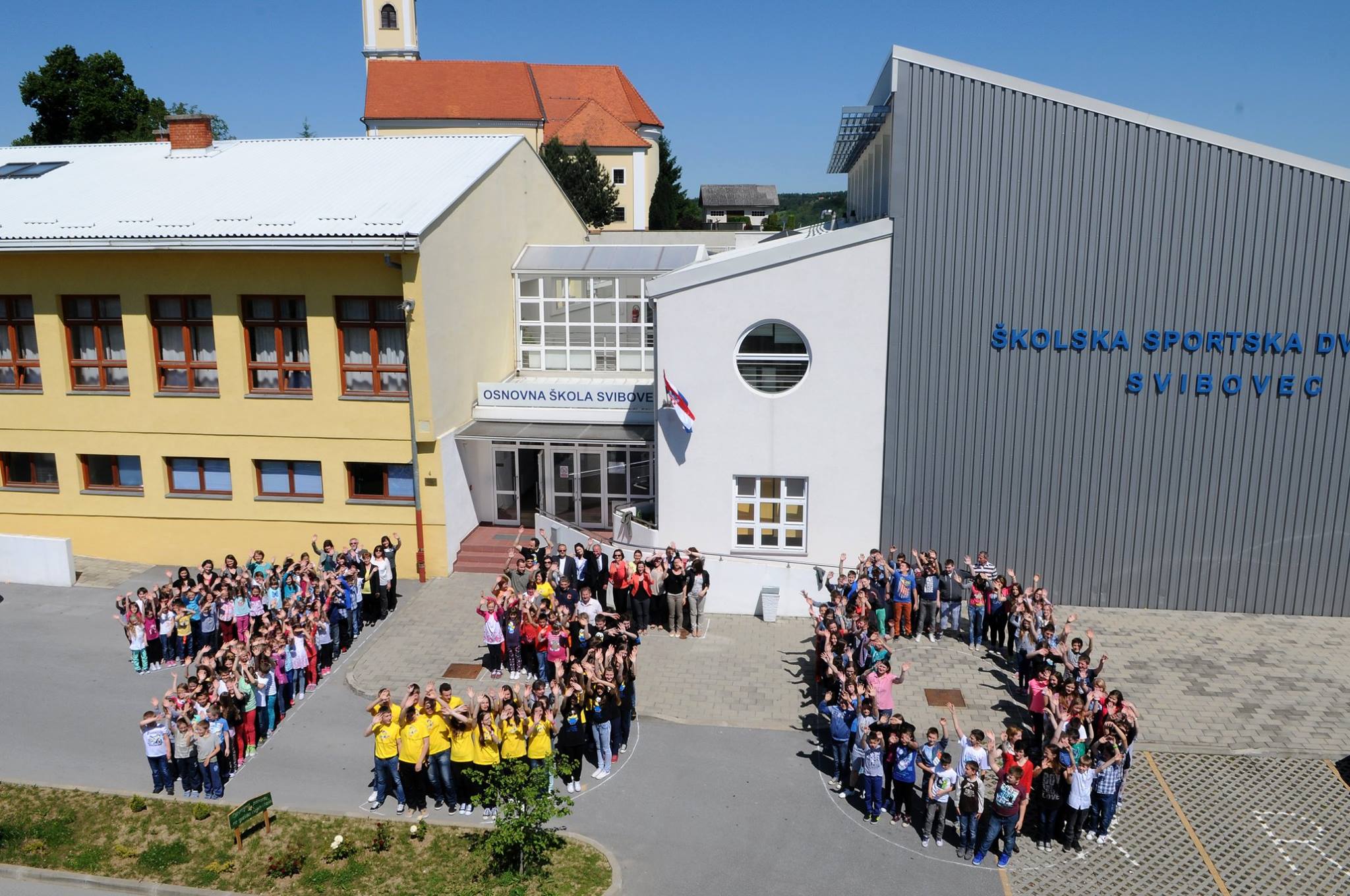 Temeljem članka 28. Zakona o odgoju i obrazovanju u osnovnoj i srednjoj školi (Narodne novine, broj 87/08, 86/09, 92/10, 105/10, 90/11, 5/12, 16/12, 86/12, 94/13, 152/14, 7/17 i 64/20), Školski odbor Osnovne škole Svibovec, Svibovec na sjednici održanoj 29.09.2022. na prijedlog Učiteljskog vijeća donio je Kurikulum Osnovne škole Svibovec za školsku godinu 2022./2023.SADRŽAJ1.	KURIKULUM	42.	NACIONALNI OKVIRNI KURIKULUM	43.	ŠKOLSKI KURIKULUM	53.1. KARAKTERISTIKE ŠKOLSKOG KURIKULUMA	63.2. SASTAVNI DIJELOVI ŠKOLSKOG KURIKULUMA	64.	POLAZNA NAČELA, VRIJEDNOSTI I CILJEVI OSNOVNE ŠKOLE SVIBOVEC	75. POPIS AKTIVNOSTI U ŠKOLSKOM KURIKULUMU	86. RAZREDNA NASTAVA	136.1. IZBORNA NASTAVA	136.2. DODATNA NASTAVA	156.3. DOPUNSKA NASTAVA	246.4. IZVANNASTAVNE I IZVANŠKOLSKE AKTIVNOSTI	286.5. IZVANUČIONIČKA NASTAVA, TERENSKA NASTAVA, ŠKOLA U PRIRODI	336.6. TEMATSKI DANI, INTEGRIRANA NASTAVA / MEĐUPREDMETNA NASTAVA	567. PREDMETNA NASTAVA	617.1. IZBORNA NASTAVA	627.2. DODATNA NASTAVA	687.3. DOPUNSKA NASTAVA	737.4. IZVANNASTAVNE I IZVANŠKOLSKE AKTIVNOSTI	807.5. IZVANUČIONIČKA NASTAVA, TERENSKA NASTAVA, ŠKOLA U PRIRODI	927.6. TEMATSKI DANI, INTEGRIRANA NASTAVA / MEĐUPREDMETNA NASTAVA	1068. PROJEKTI	1129. PRILOZI	1279.1. TABLICA IZBORNE NASTAVE	1469.2. TABLICA DODATNE NASTAVE	1469.3. TABLICA DOPUNSKE NASTAVE	148KURIKULUMKurikulum podrazumijeva opsežno planiranje, ustrojstvo i provjeravanje procesa rada i djelovanja s obzirom na odgovarajuće detaljne ciljeve, sadržajne elemente, ustrojstvo te kontrolu postignuća prema globalno postavljenim ciljevima i prema postavkama za odvijanje procesa.NACIONALNI OKVIRNI KURIKULUMNacionalni okvirni kurikulum (NOK) je temeljni razvojni dokument koji na nacionalnoj razini donosi vrijednosti, opće ciljeve i načela odgoja i obrazovanja, koncepciju učenja i poučavanja, određuje odgojno-obrazovna postignuća na određenim stupnjevima učenikova razvoja, odnosno postignuća za određene odgojno-obrazovne cikluse i odgojna obrazovna područja, utvrđuje načine i kriterije vrednovanja i ocjenjivanja.Ovaj je dokument otvoren za stalne promjene i poboljšanja ovisno o potrebama i razvojnim težnjama na području odgoja i obrazovanja svake odgojno-obrazovne ustanove, a promjene će se temeljiti na rezultatima istraživanja i rezultatima vrednovanja.Nacionalni okvirni kurikulum osobitu pažnju daje vrijednostima koje se izuzetno važne za pravilan razvoj svake osobe, a koje škola, kao odgojno-obrazovna ustanova treba pružati svojim učenicima i djelatnicima, a to su: znanje, solidarnost, identitet i odgovornost.Načela koja čine uporišta za izradu i realizaciju nacionalnog kurikuluma su:visoka kvaliteta odgoja i obrazovanja za svejednakost obrazovnih prilika za sveobveznost općeg obrazovanjaokomita i vodoravna prohodnostuključenost svih učenika u odgojno-obrazovni sustavznanstvena utemeljenostpoštivanje ljudskih prava te prava svakog djetetakompetentnost i profesionalna etikademokratičnostautonomija školepedagoški i školski pluralizameuropska dimenzija obrazovanjaOdgojno-obrazovni ciljevi:poticati i kontinuirano unaprjeđivati intelektualni, tjelesni, estetski, društveni, moralni, duhovni razvoj učenika, u skladu s njegovim sposobnostima i sklonostima,osigurati sustavan način učenja o svijetu, prirodi, društvu, ljudskim dostignućima, o drugima i sebi,odgajati i obrazovati učenike u skladu s općim kulturnim i civilizacijskim vrijednostima, ljudskim pravima i pravima djece, osposobiti ih za življenje u multikulturalnom svijetu, za poštivanje različitosti i snošljivosti, te za djelatno i odgovorno sudjelovanje u demokratskom razvoju društvastvoriti mogućnosti da svako dijete uči i bude uspješno,pripremiti učenike za mogućnosti i iskušenja koja ih čekaju u životu,poučiti učenike vrijednostima dostojnih čovjeka,osposobiti učenike za učenje, naučiti ih kako učiti i pomoći im u učenju, te ih pripremiti za cjeloživotno učenje.Nacionalni okvirni kurikulum temelj je za izradu svih ostalih kurikularnih dokumenata pa tako i za izradu školskog kurikuluma. Potrebno je naglasiti kako je kurikulum Osnovne škole Svibovec izrađen na temelju Prijedloga nacionalnog okvirnog kurikuluma za predškolski odgoj i opće obvezno obrazovanje u osnovnoj i srednjoj školi. ŠKOLSKI KURIKULUMPojam školski kurikulum podrazumijeva sve sadržaje, procese, projekte i aktivnosti koji su usmjereni na ostvarivanje ciljeva i zadataka obrazovanja kojima se promovira i potiče intelektualni, osobni, društveni i fizički razvoj učenika. Školski kurikulum osim službenih programa nastave obuhvaća i neformalne programe te aktivnosti učitelja i učenika koje škola provodi, a po kojima je naša škola poznata. Školski kurikulum istovremeno ističe obilježja koja su specifična za našu školu, a to su: kvalitetni odnosi, briga o jednakosti suprotnosti, vrednovanje primjera koji predstavljaju kriterije škole i načine na koji je ova škola organizirana i vođena. Nastavni stilovi učenja uvelike utječu na kurikulum i oni u provođenju nikada nisu odvojeni od njega.3.1. KARAKTERISTIKE ŠKOLSKOG KURIKULUMATežište obrazovnog procesa nije više sadržaj već cilj i rezultat obrazovanjaRazvoj sustava procjene i samoprocjene u obrazovanjuUsmjerenost ka kvaliteti rezultata Usmjerenost na učenika i proces učenjaSamostalnost i razvoj školeStručna samostalnost i odgovornost nastavnikaLokalna i šira podrška zajednice za učinkovit i kvalitetan obrazovni sustav 3.2. SASTAVNI DIJELOVI ŠKOLSKOG KURIKULUMAŠkolskim kurikulumom određuju se kratkoročni i dugoročni plan i program rada škole kroz:izbornu nastavu, dodatnu nastavu, dopunsku nastavu, izvannastavne aktivnosti, izvanškolske aktivnosti,programe terenskih nastava, učioničke nastave, programe vezane uz suradnju roditelja i lokalne zajednice,druge odgojno-obrazovne projekte.Provođenjem spomenutim aktivnostima i projektima utvrđuju se:aktivnost, program i/ili projektnositelj aktivnosti, programa i/ili projektaciljevi aktivnosti, programa i/ili projektanačin realizacije aktivnosti, programa i/ili projektavremenik aktivnosti, programa i/ili projektanamjena aktivnosti, programa i/ili projektadetaljan troškovnik aktivnosti, programa i/ili aktivnostinačin vrednovanjanačin korištenja rezultata vrednovanjaPOLAZNA NAČELA, VRIJEDNOSTI I CILJEVI OSNOVNE ŠKOLE SVIBOVECVizija naše škole jest stvoriti zajednicu zadovoljnih, motiviranih i uspješnih ljudi koji međusobno aktivno surađuju u smjeru ostvarivanja zajedničkih ciljeva. Želimo da učenici u našoj školi steknu sva potrebna znanja i kompetencije za uspješan nastavak svog školovanja. No, uz temeljna znanja i kompetencije škola ima cilj stvoriti i temelje za nastavak života: da naši učenici izađu iz naše škole kao kvalitetne osobe zadovoljne sa sobom, motivirane i osposobljene za samostalno cjeloživotno učenje, kreativne u rješavanju problema te uspješne u poslu kojim će se baviti. Osiguravamo svakom učeniku raznoliko poučavanje u sigurnoj i poticajnoj okolini koja promiče osobnu odgovornost, suradnju i izvrsnost u učenju. Zbog toga vizija škole za novu školsku 2022./2023. godinu glasi: „Prijateljstvo, zajedništvo, učenje i igra pomažu nam na putu do odličnih rezultata!“ Dakle, mi kao škola, institucija koja živi i djeluje, postavili smo si ciljeve koje želimo postići, a oni su da zajedničkim radom postignemo još bolje uspjehe nego što smo ih dosad postizali. Potičući učenike na zajedništvo i stalno praćenje sadržaja, potičemo ih i na cjeloživotno učenje i nadograđivanje vlastitih znanja.   Naša škola potiče učenike na putu prema ostvarivanju zadanim ciljevima uz poštivanje temeljnih vrijednosti i vrijednosti naše škole. Svatko dijete (učenik) ima pravo da se osjeća zbrinuto, sigurno i uvažavano, da ima mogućnost učiti prema vlastitim sposobnostima i da se razvija bez obzira na to koje vještine posjeduje, da se s njime postupa jednako bez obzira na spol, porijeklo, tjelesne karakteristike, sposobnosti ili neki drugi faktor, te da neometano uči i igra se. No isto tako, svaki učenik ima i svoje obaveze te se od njega očekuje da bude odgovoran za vlastito ponašanje, da poštuje prava drugih, da uvažava naše vrijednosti i da ulaže napor kako bi ostvario najbolje rezultate u okviru vlastitih potencijala.5. POPIS AKTIVNOSTI U ŠKOLSKOM KURIKULUMU1. RAZREDNA NASTAVAIZBORNA NASTAVA:Benjamin Skoliber, Bojan Sokol – vjeronauk – 1. – 4. razredKatarina Zorko Zadravec, Nikolina Trojko – informatika 1. – 4. razredIrena Vugrinec – engleski jezik – 4. razredLorena Sviben – njemački jezik – 4. razredDODATNA NASTAVA:Maja Kosec Horvat, Dubravka Mihalić – matematika – 1. razredSilvica Mikulić, Terezija Pokos, Sanja Grden – matematika – 2. razredSilvica Mikulić, Terezija Pokos, Dijana Belcar – matematika – 3. razredJasna Pokos, Dubravka Mihalić, Sanja Grden – matematika – 4. razredDOPUNSKA NASTAVA:Maja Kosec Horvat, Dijana Belcar – hrvatski jezik – 1. razredSilvica Mikulić, Terezija Pokos, Sanja Grden – hrvatski jezik i matematika – 2. razredSilvica Mikulić, Terezija Pokos, Dijana Belcar – hrvatski jezik i matematika – 3. razredJasna Pokos – matematika – 4. razredVišnja Poustecki, Lorena Sviben – njemački jezik – 4. razredIZVANNASTAVNE I IZVANŠKOLSKE AKTIVNOSTI:Maja Kosec Horvat, Dijana Belcar – Likovna grupa – 1. i 3. razredJasna Pokos, Dubravka Mihalić, Sanja Grden – Dramska skupina – 1., 2. i 4. razredSilvica Mikulić, Terezija Pokos – Literarno – recitatorska grupa – 2. i 3. razredSnježana Karan – USŠ (Univerzalna sportska škola) – 3. i 4. razredVatroslav Maltar – Glazbena radionica – 4. razredVatroslav Maltar – Pjevački zbor – 4. razredNikolina Trojko – Informatička grupa – 2. i 4. razredIZVANUČIONIČKA NASTAVA, TERENSKA NASTAVA I ŠKOLA U PRIRODI:Maja Kosec Horvat, Dubravka Mihalić, Dijana Belcar – Priroda i društvo za prvašiće – 1.razredMaja Kosec Horvat, Dubravka Mihalić, Dijana Belcar – Mjesto u kojem se nalazi škola – 1. razredSilvica Mikulić, Terezija Pokos, Sanja Grden – Vrt i voćnjak kroz godišnja doba – 2. razredSilvica Mikulić, Terezija Pokos, Sanja Grden – Naše naselje, zavičaj i promet – 2. razredUčiteljice razredne nastave matične škole i područnih škola – Potok uz našu školu -– 1. – 4. razredSanja Grden, Jasna Pokos, Maja Kosec Horvat, Terezija Pokos, Dubravka Mihalić, Dijana Belcar – Vode zavičaja – 2. – 4. razredSilvica Mikulić, Terezija Pokos, Dijana Belcar – Plan mjesta – 3. razredSilvica Mikulić, Jasna Pokos, Dubravka Mihalić, Terezija Pokos, Dijana Belcar, Sanja Grden – Podneblje, vremenska obilježja zavičaja – 3. – 4. razredSilvica Mikulić, Terezija Pokos, Dijana Belcar – Snalaženje u prostoru – 3. razredSilvica Mikulić, Jasna Pokos, Dubravka Mihalić, Terezija Pokos, Dijana Belcar, Sanja Grden – Travnjak i šuma u raznim godišnjim dobima – 3. – 4. razredUčiteljice razredne nastave matične škole i područnih škola – Kretanje prometnicom – prometni znaci – 1. – 4. razredBenjamin Skoliber, Bojan Sokol – Posjet mojoj crkvi – 1. – 8. razred Silvica Mikulić, Dijana Belcar, Terezija Pokos – Upoznajmo Varaždinsku županiju i grad Varaždin – 3. razredUčiteljice razredne nastave matične škole i područnih škola – Dvorci hrvatskog Zagorja i Klenovnik – 1. – 4. razredUčiteljice razredne nastave matične škole i područnih škola – Sudjelovanje na manifestaciji grada Varaždinske Toplice – Toplički FAŠNJAK 2023. – 1. – 4. razredaUčiteljice razredne nastave matične škole i područnih škola – Utrka Grada Varaždinske Toplice 2023. – 1. – 4. razredUčiteljice razredne nastave matične škole i područnih škola, te predmetni učitelji – Odlazak u kino i kazalište u Varaždin, Zagreb i/ili Novi Marof – 1. – 4. razredJasna Pokos, Dubravka Mihalić, Sanja Grden – Škola u prirodi – primorski zavičaj – 4. razredSilvica Mikulić, Terezija Pokos, Sanja Grden – Moj grad – Varaždinske Toplice – 2. razredJasna Pokos, Dubravka Mihalić, Sanja Grden – Upoznajmo grad Zagreb – glavni grad Republike Hrvatske – 4. razredTEMATSKI DANI, INTEGRIRANA NASTAVA/MEĐUPREDMETNA NASTAVA:Učiteljice razredne nastave svih razreda matične škole i područne škole, vjeroučitelj, učiteljica likovne kulture – Dani kruha – Dan zahvalnosti za plodove zemljeUčiteljice razredne nastave svih razreda matične škole i područne škole, vjeroučitelj – Ususret BožićuUčiteljice razredne nastave svih razreda matične škole i područne škole, vjeroučitelj – Dan planeta Zemlje2. PREDMETNA NASTAVAIZBORNA NASTAVA:Katarina Zorko Zadravec – informatika – 7. – 8. razredBenjamin Skoliber – vjeronauk  – 5. – 8. razredIrena Vugrinec – engleski jezik – 6. – 7.  razredVišnja Poustecki, Lorena Sviben – njemački jezik – 5. i 8. razredDODATNA NASTAVA:Ninoslav Hrženjak – hrvatski jezik –  7. – 8. razredVedrana Cerovec – matematika – 5. i 7. razredVišnja Poustecki – njemački jezik – 7. razredIrena Vugrinec – engleski jezik – 8. razredAna – Maria Beatrice Šikić – kemija – 7. razredDavorin Milić – geografija – 5. – 6. razredDavorin Milić – povijest – 7. – 8. razredMiroslav Žemlić – fizika – 7. – 8. razredDOPUNSKA NASTAVA:Ninoslav Hrženjak, Tamara Mandac – hrvatski jezik – 5. – 6. razred Vedrana Cerovec – matematika – 5. – 8. razredIrena Vugrinec – engleski jezik – 5. i 8. razredVišnja Poustecki – njemački jezik – 6. i 7. razredAna - Maria Beatrice Šikić – kemija – 7. i 8. razredIZVANNASTAVNE I IZVANŠKOLSKE AKTIVNOSTI:Tamara Mandac – Dramska družina – 1. – 8. razredAna - Maria Beatrice Šikić – Vrtlarenje – 5. – 8. razredVatroslav Maltar – Pjevački zbor – 5. – 8. razredVatroslav Maltar – Glazbena radionica – 5. – 8. razredDavorin Milić – Mladi povjesničari – 5. – 8. razredUčitelj / učiteljica likovne kulture – Likovna grupa – 5. – 8. razredStanko Medvedec – Mladi tehničari – 5. razredStanko Medvedec – Sigurno u prometu – 5. razredSnježana Karan – Školsko sportsko društvo „Tigrovi“ – 5. – 8. razred Snježana Karan – Nogomet – 5. – 8. razredSnježana Karan – Sportska – 5. – 8. razredBenjamin Skoliber – Vjeronaučna grupa – 5. – 8. razredKatarina Zorko Zadravec – 3D modeliranje – 6. – 8. razredKatarina Zorko Zadravec – Ritmika i ples – 4. – 6. razredKatarina Zorko Zadravec – Robotika – 5. – 8. razredLorena Sviben – Dramsko scenska grupa – 5. – 8. razredIZVANUČIONIČKA NASTAVA, TERENSKA NASTAVA I MATURALNO PUTOVANJE:Razrednici od 5. – 8. razreda, učitelj hrvatskog jezika, knjižničarka – Odlazak u kazalište u Zagreb i/ili Varaždin – 5. – 8. razredRazrednici od 5. – 8. razreda, učitelj hrvatskog jezika, knjižničarka – Kino predstava u Zagrebu i/ili Varaždinu – 5. – 8. razredVatroslav Maltar – Odlazak na koncert, musical i/ili operu u Zagreb i/ili Varaždin – 5. – 8. razredUčitelj / učiteljica likovne kulture – Odlazak na izložbu u Zagreb i/ili Varaždin – 5. – 8. razredTamara Mandac, Ana – Maria Beatrice Šikić, Stanko Medvedec, Davorin Milić – Odlazak na jednodnevnu terensku nastavu – NP Sjeverni Velebit, Crikvenica – 5., 6. i 8. razredVišnja Poustecki – Terenska nastava – Maturalno putovanje – 7. razredDavorin Milić – Posjet učenika osmih razreda Vukovaru – 8. razredTEMATSKI DANI, INTEGRIRANA NASTAVA/MEĐUPREDMETNA NASTAVA:Ana – Maria Beatrice Šikić – Dan planeta ZemljeAnita Balažinec Zdelar, knjižničarka – Međunarodni dan školskih knjižnica Anita Balažinec Zdelar, knjižničarka – Mjesec hrvatske knjige – 15. listopad – 15. studeniAnita Balažinec Zdelar, knjižničarka – Međunarodni dan materinjeg jezikaAnita Balažinec Zdelar, knjižničarka – Književni susretAnita Balažinec Zdelar, knjižničarka, Tamara Mandac, učiteljica, Irena Vugrinec, učiteljic, Lorena Sviben  – Noć knjigePredmetni učitelji hrvatskog, engleskog i njemačkog jezika – Europski dan jezikaAna – Maria Beatrice Šikić – Svjetski dan vodaDavorin Milić – Dan sjećanja na Vukovar Vedrana Cerovec – Večer matematikeAnita Balažinec Zdelar, knjižničarka, Tamara Mandac, učiteljica hrvatskog jezika - Nacionalni projekt za poticanje čitanje i promicanje kulture čitanja - Natjecanje u znanju i kreativnosti „Čitanjem do zvijezda“3. PROJEKTIDubravka Mihalić, učiteljica – Projekt građaninDubravka Mihalić, učiteljica – e – Twinning projekti tijekom godineKatarina Zorko Zadravec, učiteljica, Nikolina Trojko, učiteljica – Tjedan sigurnog internetaKatarina Zorko Zadravec, učiteljica – Tjedan programiranjaKatarina Zorko Zadravec, učiteljica – Kamera, ton, E-lektiraKatarina Zorko Zadravec, učiteljica – Dani medijske pismenostiNikolina Kaniški Novosel, pedagoginja, učitelji razredne i predmetne nastave – Školski preventivni program ovisnostiNikolina Kaniški Novosel, pedagoginja, razrednici predmetne nastave – suradnja s patronažnom službom Varaždinske Toplice – „Alkoholizam“, „Pušenje“, „Pubertet“ – radionice za 5. – 8. razredNikolina Kaniški Novosel, pedagoginja, razrednici razredne i predmetne nastave – suradnja s Crvenim križom „Novi Marof“ – program  „Abeceda humanosti, učim i djelujem“ – radionice za učenike 1. – 8. razreda Nikolina Kaniški Novosel, pedagoginja - Škole za Afriku – suradnja s UNICEF-omAna – Maria Beatrice Šikić, učiteljica – Zasadi drvo, ne budi panjAna - Maria Beatrice Šikić, učiteljica – Škola u šumi, šuma u školiNikolina Kaniški Novosel, pedagoginja – Volonterski klub Osnovne škole SvibovecAna - Maria Beatrice Šikić, učiteljica – Četiri godišnja doba – kroz okular mikroskopaStručno vijeće prirodoslovno matematičkog i tehničkog područja – Mobilni ZEZ centarKatarina Zorko Zadravec, učiteljica, Nikolina Trojko, učiteljica – Dabar 2022.Tamara Mandac, učiteljica, Lorena Sviben, učiteljica, Anita Balažinec Zdelar, knjižničarka – Školski listTamara Mandac, učiteljica, Anita Balažinec Zdelar, knjižničarka – e-Twinning – „Važno je zvati se Goran“Irena Vugrinec, učiteljica – Projekt Oxford Reading Club – Čitalački klub modernog dobaTamara Mandac, učiteljica, Vatroslav Maltar, učitelj, Anita Balažinec Zdelar, knjižničarka – Himna školiSnježana Karan – Vježbaonica – projekt Školskog športskog saveza – 5. – 8. razred Nikolina Kaniški Novosel, pedagoginja – Projekt Varaždinske županije6. RAZREDNA NASTAVA 6.1. IZBORNA NASTAVA- 6.2. DODATNA NASTAVA6.3. DOPUNSKA NASTAVA6.4. IZVANNASTAVNE I IZVANŠKOLSKE AKTIVNOSTI6.5. IZVANUČIONIČKA NASTAVA, TERENSKA NASTAVA, ŠKOLA U PRIRODI6.6. TEMATSKI DANI, INTEGRIRANA NASTAVA / MEĐUPREDMETNA NASTAVA
7. PREDMETNA NASTAVA7.1. IZBORNA NASTAVA7.2. DODATNA NASTAVA7.3. DOPUNSKA NASTAVA7.4. IZVANNASTAVNE I IZVANŠKOLSKE AKTIVNOSTI7.5. IZVANUČIONIČKA NASTAVA, TERENSKA NASTAVA, ŠKOLA U PRIRODI7.6. TEMATSKI DANI, INTEGRIRANA NASTAVA / MEĐUPREDMETNA NASTAVA8. PROJEKT9. PRILOZI	9.1. TABLICA IZBORNE NASTAVE9.2. TABLICA DODATNE NASTAVE9.3. TABLICA DOPUNSKE NASTAVE9.4. TABLICA IZVANNASTAVNE AKTIVNOSTIKoordinatorica: Nikolina Kaniški Novosel, pedagoginjaKLASA: 602-11/22-01/2URBROJ: 2186-135-01-22-1SVIBOVEC, 29.09.2022.Ravnateljica škole: 					              Predsjednik Školskog odbora:______________________________			______________________________       MELITA MESARIĆ					        STANKO MEDVEDEC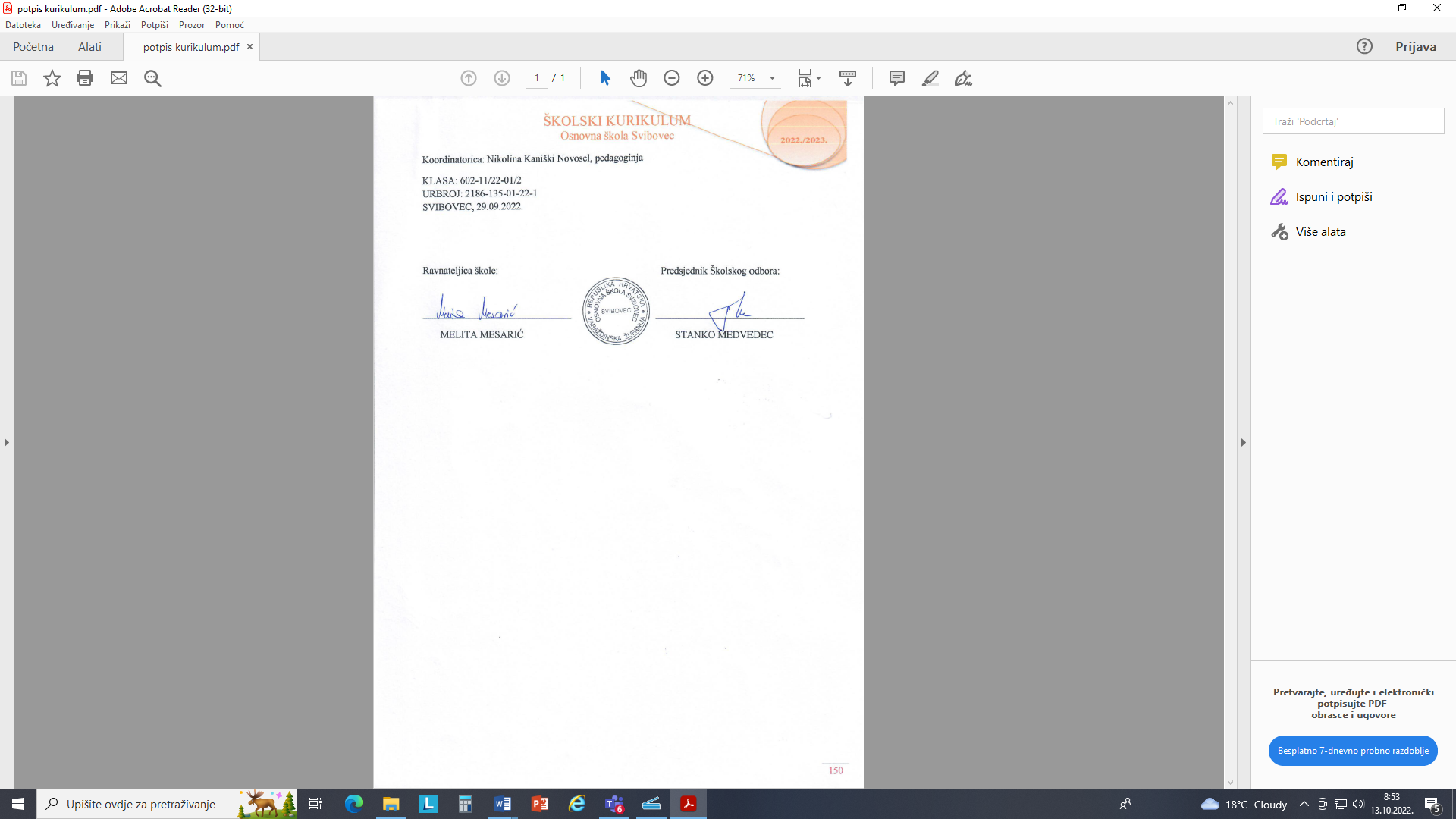 UČITELJ/ICA (IZVRŠITELJ)Benjamin Skoliber, Bojan SokolNAZIV PROGRAMA; AKTIVNOSTI; PROJEKTAVjeronaukNAČIN REALIZACIJEIzborna nastava za učenike od 1. – 4. razredaCILJEVI (obrazovni i odgojni)- upoznati istine vjere: Bog je čitav svijet i nas ljude čudesno stvorio, sve nas ljubi, On je Isusov i naš Otac, On je Otac svih ljudi- otkriti i upoznati u biblijskim likovima tajnu Božje blizine- izgrađivati, u susretu s Isusom, upoznavanje tajne vlastitoga života i potrebu nasljedovanja u dobroti i plemenitosti, posebno prema siromašnima i ugroženima- naučiti graditi, u duhu Isusove poruke, dobre odnose sa svojim vršnjacima, s bližnjima i sa svim ljudima- promicati kulturno, moralno i duhovno sazrijevanjeKOMPETENCIJE- razvijanje općeljudskih i vjerničkih kvaliteta- stjecanje znanja o istinama kršćanske vjereMETODE RADA / OBLICI RADA- grupni i individualni rad, rad na tekstu, razgovor, čitanje i pisanje- gledanje filmova biblijske i općeljudske tematike- rješavanje općeljudskih i vjerskih problemaVRIJEME REALIZACIJE- tijekom školske godineTROŠKOVNIK- troškove pokrivaju materijalni izdaci školeVREDNOVANJE POSTIGNUĆA- usmeno i pismeno izražavanje- bilješke o napredovanju učenika- odnos prema bližnjima, sebi i imoviniUČITELJ/ICA (IZVRŠITELJ)Katarina Zorko Zadravec, Nikolina TrojkoNAZIV PROGRAMA; AKTIVNOSTI; PROJEKTAInformatikaNAČIN REALIZACIJEIzborna nastava za učenike od 1. – 4. razredaCILJEVI (obrazovni i odgojni)- upoznavanje učenika s informacijskom i komunikacijskom tehnologijom- steći znanja i vještine za samostalno služenje računalom u svakodnevnom životu- stvaranje osnova za nadogradnju u daljnjem školovanju, upoznati učenike s osnovnim načelima na kojima se temelje računala te informacijska i komunikacijska tehnologija- osposobiti učenike za algoritamski način razmišljanja u rješavanju problemaKOMPETENCIJE- razvijanje sposobnosti traženja podataka uz pomoć računala- pravilna i racionalna uporaba računala - upoznavati mogućnosti i značaj informacije u svakodnevnom životu- razvijati osjećaj za potrebu timskog rada- razvijati sposobnosti primjene stečenog znanja u novom okruženju i situacijamaMETODE RADA / OBLICI RADA- individualan rad, suradničko učenje, timski rad, rješavanje zadataka na računalimaVRIJEME REALIZACIJE- tijekom školske godineTROŠKOVNIK- papir za nastavne listiće i ispite znanja, hamer papir za izradu plakataVREDNOVANJE POSTIGNUĆA- individualno pregledavati i ocjenjivati uratke, pisane, usmene i praktične provjere te pratiti i vrednovati učenike tijekom pojedinih faza rada- rezultati će služiti kao poticaj učenicima za promišljanje i rješavanje zadataka te za unaprjeđivanje nastave informatike kao i za daljnje informatičko obrazovanjeUČITELJ/ICA (IZVRŠITELJ)Irena Vugrinec NAZIV PROGRAMA; AKTIVNOSTI; PROJEKTAEngleski jezikNAČIN REALIZACIJEIzborna nastava iz engleskog jezika za učenike 4. razredaCILJEVI (obrazovni i odgojni)- razvijanje slušnih i govornih vještina, pisanja i čitanja- usvajanje nastavnih sadržaja prema planu i programuKOMPETENCIJE- razumijevanje govora i pročitanog teksta- svakodnevna komunikacija- pasivno i aktivno sudjelovanje u razgovoru o svakodnevnim stvarima- upoznavanje kulture zemalja engleskog govornog područjaMETODE RADA / OBLICI RADA- uobičajeni neposredan rad u nastavi, projektna nastava, frontalni rad, dijalog, rad u skupinama, dramatizacija, metoda razgovora, metoda demonstracijeVRIJEME REALIZACIJE- tijekom školske godineTROŠKOVNIK- papir, udžbenik, RB, rječnik, računalo, CD-rom, karton za plakate, flomasteri, radio-CD playerVREDNOVANJE POSTIGNUĆA- brojčana i opisna ocjena u imeniku kroz godinu i završnom općom ocjenomUČITELJ/ICA (IZVRŠITELJ)Lorena SvibenNAZIV PROGRAMA; AKTIVNOSTI; PROJEKTANjemački jezikNAČIN REALIZACIJEIzborna nastava za učenike 4. razreda CILJEVI (obrazovni i odgojni)- usvajanje predviđenih i propisanih nastavnih sadržaja - jačanje jezičnih kompetencija te njihovo  korištenje u svakodnevnom životu- stjecanje novih i proširenje već naučenih znanja i sposobnosti iz gramatičkih, jezičnih i interkulturalnih elemenata zemalja njemačkog govornog područja- stjecanje interkulturalnih znanja i obrazaca ponašanja s obzirom na sadržaj o nekoj državi njemačkog govornog područja- označavanje Europskog dana jezikaKOMPETENCIJE- obogaćivanje sadržaja i programa znanja  izborne nastave njemačkog jezika- razvoj vještina: govorenja, pisanja i pisanja s razumijevanjem, čitanja i čitanja s razumijevanjem, razvijanje vještine slušanja, slušanja s razumijevanjem- razvoj kreativnog pristupa u usvajanju različitih vještina- motivacija učenika za učenje novih jezičnih sadržaja- svakodnevna komunikacija na njemačkom jezikuMETODE RADA- metoda čitanja i rada na tekstu, pisanja, slušanja i govorenja, likovno izražavanje (crtanje, izrada plakata), pojedinačni rad, rad u paru, rad u grupiVRIJEME REALIZACIJE- tijekom školske godineTROŠKOVNIK- papir za fotokopiranje, bojice, flomasteri, papir za izradu plakata, škare, ljepilo, pribadače, kreda u boji – oko 50 kunaVREDNOVANJE POSTIGNUĆA- vrednovanje rada učenika sukladno pravilniku o ocjenjivanju i vrednovanju učenikovih postignuća te temeljem izrađenih kriterija vrednovanja i ocjenjivanja za njemački jezikUČITELJ/ICA (IZVRŠITELJ)Maja Kosec Horvat, Dubravka MihalićNAZIV PROGRAMA; AKTIVNOSTI; PROJEKTADodatna nastava iz matematikeNAČIN REALIZACIJEDodatna nastava iz matematike za učenike 1. razredaCILJEVI (obrazovni i odgojni)- proširiti sadržaje redovne nastave- stjecanje novih znanja, vještina i sposobnosti računanja- rješavanje složenijih zadataka i matematičkih problema- poticanje samostalnog učenja i istraživanja- razvijati sposobnosti za rad u paru- sudjelovanje na matematičkim natjecanjimaKOMPETENCIJE- razvijanje i primjena matematičkog mišljenja u rješavanju problema- razvijanje sposobnosti logičkog zaključivanja- poticanje samostalnog rješavanja problema - razvijati suradnju među učenicimaMETODE RADA / OBLICI RADA- pisanje, razgovor, usmeno izlaganje, ponavljanje, objašnjenje, demonstracija, matematičke igre, individualni rad, rad u paruVRIJEME REALIZACIJE- tijekom školske godineTROŠKOVNIK- listići, radni materijali, troškovi kopiranjaVREDNOVANJE POSTIGNUĆA- analiza i opisno praćenje rada i napredovanja učenika- kviz znanja, školsko natjecanjeUČITELJ/ICA (IZVRŠITELJ)Silvica Mikulić, Terezija Pokos, Sanja GrdenNAZIV PROGRAMA; AKTIVNOSTI; PROJEKTADodatna nastava iz matematikeNAČIN REALIZACIJE-Dodatna nastava iz matematike za učenike 2. razredaCILJEVI (obrazovni i odgojni)- uspješno se pisano i usmeno matematički izraziti- proširiti usvojena matematička znanja i razvijati logičko mišljenje- pripremiti učenike za školska natjecanjaKOMPETENCIJE- razvoj sposobnosti matematičkog razmišljanja - samostalnost u rješavanju matematičkih problemaMETODE RADA / OBLICI RADA- usmeno izlaganje, pisani rad, razgovor i demonstracijaVRIJEME REALIZACIJE- tijekom školske godine – jedan sat tjednoTROŠKOVNIK- papir, toner, olovkeVREDNOVANJE POSTIGNUĆA- pisanim putem, kvizovi, analiza rada, preporuka za postizanje boljih rezultataUČITELJ/ICA (IZVRŠITELJ)Silvica Mikulić, Terezija Pokos, Dijana BelcarNAZIV PROGRAMA; AKTIVNOSTI; PROJEKTADodatna nastava iz matematikeNAČIN REALIZACIJEDodatna nastava iz matematike za učenike 3. razredaCILJEVI (obrazovni i odgojni)- proširiti sadržaje redovne nastave- usvojena matematička znanja upotrijebiti u svakodnevnom životu- navikavati na točnost i sustavnost u radu- razvoj sposobnosti mišljenja i logičkog zaključivanjaKOMPETENCIJE- razvoj sposobnosti matematičkog zaključivanja- samostalnost u rješavanju matematičkih problemaMETODE RADA / OBLICI RADA- metoda usmenog izlaganja, razgovora, čitanja, demonstracije, poučavanjaVRIJEME REALIZACIJE- tijekom školske godine- jedan sat u tjednuTROŠKOVNIK- papir, računalo, toner, flomasteri, olovkeVREDNOVANJE POSTIGNUĆA- analiza rada, praćenje rada i napredovanje učenika, samovrednovanjeUČITELJ/ICA (IZVRŠITELJ)Jasna Pokos, Dubravka Mihalić, Sanja GrdenNAZIV PROGRAMA; AKTIVNOSTI; PROJEKTADodatna nastava iz matematikeNAČIN REALIZACIJEDodatna nastava iz matematike za učenike 4. razreda CILJEVI (obrazovni i odgojni)- učenike koji brzo i lako usvajaju nastavne sadržaje te brzo i točno logički zaključuju, poticati da u što većoj mjeri razvijaju svoje potencijale- usvojene matematičke sadržaje primijeniti u svakodnevnom životuKOMPETENCIJE- njegovanje sposobnosti matematičkog razmišljanja- usvojene matematičke sadržaje primijeniti u svakodnevnom životuMETODE RADA / OBLICI RADA- usmeno izlaganje, pisani rad, razgovor i demonstracijaVRIJEME REALIZACIJE- tijekom nastavne godine, jedan sat tjednoTROŠKOVNIK- papir, toner, pribor za pisanjeVREDNOVANJE POSTIGNUĆA- usmena i pisana provjera- razredno natjecanjeUČITELJ/ICA (IZVRŠITELJ)Maja Kosec Horvat, Dijana BelcarNAZIV PROGRAMA; AKTIVNOSTI; PROJEKTADopunska nastava iz hrvatskog jezika NAČIN REALIZACIJEDopunska nastava iz hrvatskog za učenike 1. razredaCILJEVI (obrazovni i odgojni)- uvježbavanje i usvajanje nastavnih sadržaja koje učenici nisu usvojili na redovitoj nastavi - razvijanje sposobnosti rješavanja jednostavnih zadataka i problema - razvijanje samostalnosti, upornosti i marljivosti u radu- razvijanje samopouzdanja i samopoštovanjaKOMPETENCIJE- sposobnosti rješavanja zadataka i problema koje će učenici moći upotrijebiti kasnije u životuMETODE RADA / OBLICI RADA- metoda poučavanja, razgovora, čitanja i pisanja, metoda rješavanja zadatakaVRIJEME REALIZACIJE- tijekom školske godine, dva sata tjednoTROŠKOVNIK- zbirke zadataka, radne bilježnice, nastavni listići, papir za izradu listića, olovka, gumica, geometrijski priborVREDNOVANJE POSTIGNUĆA- listići za provjeru znanja te opisno praćenje učenikova napredovanjaUČITELJ/ICA (IZVRŠITELJ)Silvica Mikulić, Terezija Pokos, Sanja Grden,NAZIV PROGRAMA; AKTIVNOSTI; PROJEKTADopunska nastava iz hrvatskog jezika i matematike NAČIN REALIZACIJEDopunska nastava iz hrvatskog jezika i matematike za učenike 2. razredaCILJEVI (obrazovni i odgojni)- pomoći učenicima u svladavanju osnovnih znanja predviđenih za učenike 2. razreda koje učenici nisu usvojili na redovitoj nastavi- razvijanje samostalnosti, upornosti i marljivosti na radu- osposobiti učenike za uspješno izražavanje pismeno i usmeno te komuniciranju u svakodnevnom životuKOMPETENCIJE- razvoj sposobnosti rješavanja zadataka i problema koji će učenici moći upotrijebiti kasnije u životuMETODE RADA / OBLICI RADA- metoda poučavanja, razgovora, čitanja i pisanja, računanjaVRIJEME REALIZACIJE- tijekom školske godine – jedan sat tjedno TROŠKOVNIK- troškovi dopunskog materijala, nastavni listići, pribor za pisanjeVREDNOVANJE POSTIGNUĆA- individualno praćenje tijekom školske godineUČITELJ/ICA (IZVRŠITELJ)Silvica Mikulić, Terezija Pokos, Dijana BelcarNAZIV PROGRAMA; AKTIVNOSTI; PROJEKTADopunska nastava iz hrvatskog jezika i matematike NAČIN REALIZACIJEDopunska nastava iz hrvatskog jezika i matematike za učenike 3. razredaCILJEVI (obrazovni i odgojni)- nadoknaditi znanje koje učenik teže usvaja redovnim putem i pomoć u poboljšanju školskog uspjeha- razvijanje vještina rješavanja jednostavnih zadataka- pomoć u učenju i pisanju domaćih zadaćaKOMPETENCIJE- razvoj vještina čitanja, pisanja, logičkog zaključivanja i komuniciranja- razvoj samostalnosti i samopouzdanjaMETODE RADA / OBLICI RADA- metoda čitanja, pisanja, usmenog   izlaganja, demonstracije, poučavanjaVRIJEME REALIZACIJE- tijekom školske godine- jedan sat u tjednuTROŠKOVNIK - papir, toner, olovke, flomasteriVREDNOVANJE POSTIGNUĆA- individualno praćenje napretka svakog učenika- provjeravanje znanja usmenim i pismenim putemUČITELJ/ICA (IZVRŠITELJ)Jasna PokosNAZIV PROGRAMA; AKTIVNOSTI; PROJEKTADopunska nastava iz matematikeNAČIN REALIZACIJEDopunska nastava iz matematike za učenike 4. razredaCILJEVI (obrazovni i odgojni)- pomoć učenicima koji nisu u mogućnosti pratiti redoviti nastavni program s očekivanom razinom uspjeha- osposobiti učenike za usmeno i pismeno izražavanje- pomoć u učenju i pisanju domaćih zadaća- poboljšanje školskog uspjehaKOMPETENCIJE- stjecanje sposobnosti i vještina iz određenih nastavnih područja – matematike (računanje) METODE RADA / OBLICI RADA- individualni rad, objašnjavanje, ponavljanje, pisanje, razgovor, usmeno izlaganje, rad na tekstuVRIJEME REALIZACIJE- tijekom školske godine, jedan sat tjednoTROŠKOVNIK- bilježnica, olovke, gumiceVREDNOVANJE POSTIGNUĆA- opisno praćenje rada i napredovanja učenikaUČITELJ/ICA (IZVRŠITELJ)Višnja Poustecki, Lorena SvibenNAZIV PROGRAMA; AKTIVNOSTI; PROJEKTADopunska nastava iz njemačkog jezika NAČIN REALIZACIJEDopunska nastava iz njemačkog jezika za učenike 4. razredaCILJEVI (obrazovni i odgojni)- pomoć učenicima slabijih jezičnih sposobnosti, onima koji nemaju razvijene radne navike učenja kod kuće, te onima koji imaju teškoće u savladavanju gradivaKOMPETENCIJE- učenici će naučiti kako treba učiti strani jezik- učenicima će se olakšati usmeno i pisano izražavanjeMETODE RADA / OBLICI RADA- individualni rad, rad u paru, objašnjavanje, ponavljanje, čitanje, pisanje, razgovor, usmeno izlaganje, rad na tekstuVRIJEME REALIZACIJE- tijekom školske godine, jedan sat tjednoTROŠKOVNIK- bilježnica, olovke, gumiceVREDNOVANJE POSTIGNUĆA- kontrolni listići- samovrednovanje vlastitog postignuća- razgovor o postignutim rezultatimaUČITELJ/ICA (IZVRŠITELJ)         Maja Kosec Horvat, Dijana BelcarNAZIV PROGRAMA; AKTIVNOSTI; PROJEKTA Likovna grupaNAČIN REALIZACIJE    Izvannastavna aktivnost (INA) za učenike 1. i 3. razredaCILJEVI (obrazovni i odgojni)- proširiti znanje iz likovne kulture- razvijanje stvaralačkih mogućnosti i sposobnosti u likovnom izražavanju- upoznati različite materijale i tehnike u likovnom izražavanju- razvijati interes za različita likovna područja-poticanje interesa za umjetničko stvaralaštvoKOMPETENCIJE- služiti se različitim likovnim tehnikama u izradi samostalnih likovnih radova- primijeniti novostečena znanja u osobnom likovnom izričaju- razvijanje kreativne, radne i estetske sposobnosti učenika- poticanje maštovitosti- razvoj pozitivnog odnosa prema radu- pokazati ustrajnost i urednost u raduMETODE RADA / OBLICI RADA- demonstracija, razgovor, promatranje, kombiniranje, variranje, građenje, razlaganjeVRIJEME REALIZACIJE- tijekom nastavne godine, jedan sat tjednoTROŠKOVNIK- potrošni materijal: škare, ljepilo, kolaž papir, vodene boje, tempere, glinamol, blok broj 3, karton, tkanina, različiti potrošni materijaliVREDNOVANJE POSTIGNUĆA- samovrednovanje postignuća grupe i vlastitih postignuća, izložbe radovaUČITELJ/ICA (IZVRŠITELJ)Jasna Pokos, Dubravka Mihalić, Sanja GrdenNAZIV PROGRAMA; AKTIVNOSTI; PROJEKTADramska grupaNAČIN REALIZACIJEIzvannastavna aktivnost (INA) za učenike 1., 2. i 4. razredaCILJEVI (obrazovni i odgojni)- otkrivanje različitih sklonosti učenika i usmjeravanja u njihovom razvijanju - razvijanje vještina usmenog izražavanja- razvijanje ljubavi prema hrvatskom jeziku- razvijanje samopouzdanja u javnom nastupu- recepcija dramskih tekstova- razvijanje govorne sposobnosti i izražajnostiKOMPETENCIJE- sposobnost za scensko izražavanje- razvoj vještine čitanja i govorenja- poticanje maštovitosti- razvoj vještine prostornog kretanja, plesa- pokretom i plesom izražavati govor i misli- razvijanje timskog radaMETODE RADA / OBLICI RADA- metoda čitanja, slušanja, metoda demonstracije, metoda oponašanja, pjevanje, plesanje, recitiranjeVRIJEME REALIZACIJE- tijekom školske godineTROŠKOVNIK- scenski rekviziti, kostimi, papiriVREDNOVANJE POSTIGNUĆA- sudjelovanje na školski priredbamaUČITELJ/ICA (IZVRŠITELJ)Silvica Mikulić, Terezija PokosNAZIV PROGRAMA; AKTIVNOSTI; PROJEKTALiterarno recitatorska grupaNAČIN REALIZACIJEIzvannastavna aktivnost (INA) za učenike 2. i 3. razredaCILJEVI (obrazovni i odgojni)- otkrivanje različitih sklonosti učenika i usmjeravanja u njihovom razvijanju te  smislenog ispunjavanja slobodnog vremenaKOMPETENCIJE- razvoj vještine kreativnog pisanja- sposobnost za scensko izražavanje- razvoj vještine čitanja i govorenja- razvijanje komunikacijske kompetencije - kreativne sposobnosti- razvijanje timskog radaMETODE RADA / OBLICI RADA- aktivnim metodama poučavanjaVRIJEME REALIZACIJE- tijekom školske godine, prema rasporeduTROŠKOVNIK- kostimi, plakati, scenski rekviziti, papirVREDNOVANJE POSTIGNUĆA- božićna priredba, školska priredbaUČITELJ/ICA (IZVRŠITELJ)Snježana KaranNAZIV PROGRAMA; AKTIVNOSTI; PROJEKTAUSŠ (Univerzalna sportska škola)NAČIN REALIZACIJEIzvanškolska aktivnost (INA) za učenike 3. i 4. razreda matične i područnih školaCILJEVI (obrazovni i odgojni)- razvijanje motoričkih sposobnosti (gibljivosti, ravnoteže, preciznosti, eksplozivne snage, repetitivne snage, statičke snage, izdržljivosti)- poticati druženje učenika te njihovo povezivanje i zbližavanje- prevladati tipičnu nastavnu izoliranost pojedinaca, borbu za ocjenom i sličnoKOMPETENCIJE- osposobljavanje za cjeloživotno učenje i bavljanje sportskim aktivnostima- pravilna komunikacija među učenicimaMETODE RADA / OBLICI RADA- usmeno izlaganje, demonstracija, postavljanje i rješavanje motoričkih zadataka, igraVRIJEME REALIZACIJE- tijekom školske godineTROŠKOVNIK- vijače, lopte, palice, mini golovi, čunjevi, obruči, mini prepone, medicinke 1kg, tenis loptice, reketi i poptice za stolni tenis, reketi i loptice za badminton, palice za hokej na traviVREDNOVANJE POSTIGNUĆA- odlazak na Dane USŠ u ZagrebuUČITELJ (IZVRŠITELJ)Vatroslav MaltarNAZIV PROGRAMA; AKTIVNOSTI; PROJEKTA Glazbena radionicaNAČIN REALIZACIJEIzvannastavna aktivnost glazbene kulture za učenike 4. razredaCILJEVI (obrazovni i odgojni)- upoznavanje s osnovama sviranja gitare- upoznavanje s osnovama sviranja glasovira- upoznavanje s osnovama sviranja harmonike- upoznavanje s osnovama sviranja tamburaških instrumenata- pomoć kod istraživanja tema iz povijesti glazbe- osposobiti učenike za uspješno izražavanje glazbom u svakodnevnom životu- razvijanje samostalnosti, upornosti i marljivosti u radu- razvijanje samopouzdanja i  samopoštovanjaKOMPETENCIJE- sposobnosti rješavanja zadataka i problema koje će učenici moći upotrijebiti kasnije u životuMETODE RADA / OBLICI RADA- metoda poučavanja, sviranja, razgovora, čitanja i pisanja, metoda rješavanja zadatakaVRIJEME REALIZACIJE- tijekom školske godine, jedan sat tjednoTROŠKOVNIK- glazbeni instrumenti, trzalice, olovka, gumica, kajdankaVREDNOVANJE POSTIGNUĆA- opisno praćenje učenikova napredovanjaUČITELJ/ICA (IZVRŠITELJ)Vatroslav MaltarNAZIV PROGRAMA; AKTIVNOSTI; PROJEKTAPjevački zborNAČIN REALIZACIJEIzvannastavna aktivnost (INA) za učenike 4. razredaCILJEVI (obrazovni i odgojni)- njegovanje zborskog pjevanja u školi- usavršavanje pjevačkih sposobnosti i razvijanje vokalne tehnike- svladavanje pjevanja kao vještine glazbenog izražavanja- razvijanje afiniteta za zajedničkomuziciranje i osjećaj odgovornosti u zajedničkom izvođenju glazbe- afirmiranje kvalitetnih glazbenih djela iz klasične i tradicionalne literature i razvijanje glazbenog ukusa- kreativno i kvalitetno provođenje slobodnog vremena učenika- sudjelovanje na javnim nastupimaKOMPETENCIJE- razvoj kreativnosti i  timskog rada- razvijanje svijesti o vlastitim sposobnostima - aktivno uključivanje u kulturnu i javnu djelatnost škole: nastupi u školi i izvan nje; sudjelovanje na županijskoj smotri pjevačkih zborova- druženje i razvijanje pozitivnih emocija- poticanje ljubavi prema glazbiMETODE RADA- individualni, u skupini, metodom demonstracijeVRIJEME REALIZACIJE- aktivnost se odvija tijekom školske godine prema rasporedu, a intenzivira se pred nastupe- mogućnost prijave na smotru zborovaUČITELJ/ICA (IZVRŠITELJ)Nikolina TrojkoNAZIV PROGRAMA; AKTIVNOSTI; PROJEKTAInformatička grupa NAČIN REALIZACIJEIzvannastavna aktivnost za učenike 2. i 4. razreda PŠ Gornja PoljanaCILJEVI (obrazovni i odgojni)- povezivanje, proširivanje i produbljivanje znanja, vještina i navika stečenih na izbornoj nastavi informatike- poticanje znatiželje za pokretanje samostalnog istraživanja- razvijanje kompetencija kod darovite djece te njihova priprema za školska natjecanja (Dabar, CodeWeek, Sudoku 2021)- proširivanje znanja iz programskog jezika Scratch- razvijanje samopouzdanja kod djece te poticanje na suradnju i timski rad i zajedničko druženje te komuniciranje kroz proučavanje društvenih igara i njihovo stvaranje- zainteresirati učenike za rad s robotima- upoznati ih s programiranjem robota pomoću računala i rješavanju različitih problemskih zadataka- razviti sposobnost logičnog i matematičkog razmišljanja kroz stvaranje algoritma  - upoznati osnove programiranja kroz konkretne problemske zadatke- upoznati učenike s osnovama programiranja u programu Micro bit - razvijanje pamćenja i logičkog razmišljanja uporabom programiranja- uporaba jasno pisanih uputa u svakodnevnom životu KOMPETENCIJE- razvijanje algoritamskog načina razmišljanja i pamćenja uporabom programiranja- pravilna i racionalna uporaba računala - upoznavati mogućnosti i značaj informacije u svakodnevnom životu- razvijati osjećaj za potrebu timskog rada- razvijati sposobnosti primjene stečenog znanja u novom okruženju i situacijamaMETODE RADA / OBLICI RADA- individualan rad, suradničko učenje, timski rad, rješavanje zadataka na računalimaVRIJEME REALIZACIJE- tijekom školske godineTROŠKOVNIK- papir za nastavne listiće VREDNOVANJE POSTIGNUĆA- zajednički analizirati rezultate rada, vrednovati odnos učenika prema radu, sposobnosti i interesu.UČITELJ/ICA (IZVRŠITELJ)Maja Kosec Horvat, Dubravka Mihalić, Dijana BelcarNAZIV PROGRAMA; AKTIVNOSTI; PROJEKTAPriroda i društvo za prvašićeNAČIN REALIZACIJEIzvanučionička nastava (1. razred)CILJEVI (obrazovni i odgojni)- upoznati učenike s promjenama koje se događaju u prirodi tijekom pojedinih godišnjih doba- upoznati najbliži vrt i voćnjak (biljke)- spoznati osnovna obilježja ceste i ulice (razlike, raskrižje, znakovi) – razvijati prometnu kulturu- moje mjesto – upoznati se sa specifičnostima užeg područja u kojem živimo- razlikovati lijevu od desne strane, utvrditi što je ispred, što je iza i što je pored, razlikovati što je gore, a što dolje   - razvijati sposobnost snalaženja u vrtu, voćnjaku, osposobljavati učenike da se snalaze u prometu (na cesti, ulici),siguran put od kuće do škole - razvijati pravilan stav prema prirodi i godišnjim dobima te zanimanje za promjene u prirodi- poticati učenike da kroz igru učeKOMPETENCIJE- poticanje učenika na promatranje i zapažanja - snalaženje u prostoru (orijentacija  i kretanje)- razvijanje ekološke svijesti i poticanje učenika da aktivno sudjeluju u zaštiti okoliša- snalaženje i prilagođeno ponašanje u skupini - snalaženje u prometu (osposobiti učenike da se snalaze na cesti i ulici i uvažavaju prometna pravila)METODE RADA / OBLICI RADA- metoda razgovora, usmenog izlaganja, demonstracije, promatranja, crtanja i praktičnih radovaVRIJEME REALIZACIJE- tijekom školske godine TROŠKOVNIK- nema troškovaVREDNOVANJE POSTIGNUĆA- kritički osvrt, raspravljanje i iznošenje dojmovaUČITELJ/ICA (IZVRŠITELJ)Maja Kosec Horvat, Dubravka Mihalić, Dijana BelcarNAZIV PROGRAMA; AKTIVNOSTI; PROJEKTAMjesto u kojem se nalazi školaNAČIN REALIZACIJEIzvanučionička nastava (1. razred)CILJEVI (obrazovni i odgojni)- učenje otkrivanjem u neposrednoj životnoj stvarnosti u kojem se učenici susreću: prirodnim i kulturnim okružjem, ljudima koji u njemu žive i koji su utjecali na njega- lakše i brže učenje o mjestu u kojem se nalazi škola- upoznavanje s povijesti i znamenitostima mjestaKOMPETENCIJE- znanje o mjestu i okolici škole - kompetencija rada u timu- suradnja u kvalitetnim odnosima unutar odgojno-obrazovne zajedniceMETODE RADA / OBLICI RADA- metoda razgovora, demonstracije, iskustvenog učenja, prezentacije, rad na tekstuVRIJEME REALIZACIJE- tijekom proljeća TROŠKOVNIK- popratni materijalVREDNOVANJE POSTIGNUĆA- tematski plakati, prezentacija učenika, govorne i pismene vježbeUČITELJ/ICA (IZVRŠITELJ)Silvica Mikulić, Terezija Pokos, Sanja GrdenNAZIV PROGRAMA; AKTIVNOSTI; PROJEKTAVrt i voćnjak kroz godišnja dobaNAČIN REALIZACIJEIzvanučionička nastava (2. razred)CILJEVI (obrazovni i odgojni)- istraživanje u neposrednom okruženju spoznati osnovna obilježja jeseni i proljeća, uočiti jesenske i proljetne promjene u prirodi, opisati djelatnosti ljudi u polju i vrtu, imenovati plodove koji dozrijevaju i ubiru se u jesen i proljeće,uočiti glavna vremenska obilježja kroz godišnje doba u zavičajuKOMPETENCIJE- sposobnost opažanja, uspoređivanja, opisivanja i logičkog zaključivanja METODE RADA / OBLICI RADA- metoda promatranja, izlaganja, pisanja, crtanja, praktičnih radova, usmenog izlaganja VRIJEME REALIZACIJE- listopad, travanjTROŠKOVNIK- papir za plakat, ljepiloVREDNOVANJE POSTIGNUĆA- likovno i literarno izražavanje, izrada plakata, izvještavanje, diskusijaUČITELJ/ICA (IZVRŠITELJ)Silvica Mikulić, Terezija Pokos, Sanja GrdenNAZIV PROGRAMA; AKTIVNOSTI; PROJEKTANaše naselje, zavičaj i prometNAČIN REALIZACIJEIzvanučionička nastava za učenike 2. razredaCILJEVI (obrazovni i odgojni)- upoznati najbliži vrt i voćnjak (biljke)- moje mjesto – upoznati se sa specifičnostima užeg područja u kojem živimo- spoznati osnovna obilježja ceste i ulice (razlike, raskrižje, znakovi) – razvijati prometnu kulturu- razlikovati lijevu od desne strane, utvrditi što je ispred, što je iza i što je pored, razlikovati što je gore, a što dolje   - poticati učenike da kroz igru učeKOMPETENCIJE- poticanje učenika na promatranje i zapažanja - snalaženje u prostoru (orijentacija  i kretanje)- razvijanje ekološke svijesti i poticanje učenika da aktivno sudjeluju u zaštiti okoliša- snalaženje i prilagođeno ponašanje u skupini - snalaženje u prometu (osposobiti učenike da se snalaze na cesti i ulici i uvažavaju prometna pravila)METODE RADA / OBLICI RADA- metoda razgovora, usmenog izlaganja, demonstracije, promatranja, crtanja i praktičnih radovaVRIJEME REALIZACIJE- tijekom školske godine TROŠKOVNIK- nema troškovaVREDNOVANJE POSTIGNUĆA- kritički osvrt, raspravljanje i iznošenje dojmovaUČITELJ/ICA (IZVRŠITELJ)Učiteljice razredne nastave matične škole i područnih školaNAZIV PROGRAMA; AKTIVNOSTI; PROJEKTAPotok uz našu školuNAČIN REALIZACIJEIzvanučionička nastava za učenike od 1. – 4. razredaCILJEVI (obrazovni i odgojni)- upoznati vode tekućice,dijelove vodotoka, - upoznati životnu  zajednicu uz tekućice i životne uvjeteKOMPETENCIJE- razvijanje sposobnosti promatranja i uočavanja - učenje u neposrednoj životnoj stvarnosti prirodne okoline- spoznati važnost očuvanja čiste,pitke vodeMETODE RADA / OBLICI RADA- izlaganje, objašnjavanje, razgovor, otkrivanjeVRIJEME REALIZACIJE- travanj 2020. TROŠKOVNIK- kolaž, lijepilo, hamer papirVREDNOVANJE POSTIGNUĆA- razgovor o novostečenome znanju, izrada plakata, prezentacijeUČITELJ/ICA (IZVRŠITELJ)Sanja Grden, Jasna Pokos, Maja Kosec Horvat, Terezija Pokos, Dubravka Mihalić, Dijana BelcarNAZIV PROGRAMA; AKTIVNOSTI; PROJEKTAVode zavičajaNAČIN REALIZACIJEIzvanučionička nastava za učenike od 2. – 4. razredaCILJEVI (obrazovni i odgojni)- uočavati, razlikovati i imenovati vode u zavičajnom području- upoznati životnu zajednicu i životne uvjete- izgrađivati pravilan stav prema očuvanju i zaštiti vode- poticati na razumno korištenje vodeKOMPETENCIJE- učenje u neposrednoj životnoj zajednici- razvijanje sposobnosti promatranja, uočavanja i zaključivanja- razvijati svijest o očuvanju okolišaMETODE RADA / OBLICI RADA- metoda usmenog izlaganja, demonstracije, praktičnih radova, objašnjavanja, otkrivanjaVRIJEME REALIZACIJE- travanjTROŠKOVNIK- papir, flomasteri, ljepiloVREDNOVANJE POSTIGNUĆA- prezentacija o novostečenom znanju, izrada plakataUČITELJ/ICA (IZVRŠITELJ)Silvica Mikulić, Terezija Pokos, Dijana BelcarNAZIV PROGRAMA; AKTIVNOSTI; PROJEKTAPlan mjestaNAČIN REALIZACIJEIzvanučionička nastava za učenike 3. razredaCILJEVI (obrazovni i odgojni)- snalaziti se na planu mjesta ili grada- razvijati sposobnost prepoznavanja dogovorenih znakova- izgrađivati pravilan stav prema okolini koja nas okružujeKOMPETENCIJE- primijeniti stečeno znanje na planu mjesta u svakodnevnom životu- orijentacija i kretanje u prirodi- usvojiti osnovna znanja i vještine za uspješno snalaženje na planuMETODE RADA / OBLICI RADA- metoda usmenog izlaganja, razgovora, demonstracije, razgovora, praktičnih radovaVRIJEME REALIZACIJE- listopadTROŠKOVNIK- papir, flomasteri, zemljovid, stiroporVREDNOVANJE POSTIGNUĆA- praćenje učenika u napredovanju i zalaganju- uspješnost prikazivanja plana mjestaUČITELJ/ICA (IZVRŠITELJ)Silvica Mikulić, Jasna Pokos, Dubravka Mihalić, Terezija Pokos, Dijana Belcar, Sanja GrdenNAZIV PROGRAMA; AKTIVNOSTI; PROJEKTAPodneblje, vremenska obilježja zavičajaNAČIN REALIZACIJEIzvanučionička nastava za učenike 3. – 4. razredaCILJEVI (obrazovni i odgojni)- uočavati i istraživati primjene u prirodi u različita godišnja doba- prikupljati vremenske podatke u različito vrijeme i različitim dijelovima naše domovine- razvijati sustavnost i urednost pri prikupljanju podatakaKOMPETENCIJE- poticati interes za istraživanjem prirode        - produbljivati znanja o godišnjim dobima,utjecaju na život biljaka i životinja- osposobiti učenike za individualni radMETODE RADA / OBLICI RADA- metoda usmenog izlaganja, demonstracije, praktičnog rada, pisanja, razgovoraVRIJEME REALIZACIJE- tijekom godišnjih dobaTROŠKOVNIK- plakat, flomasteriVREDNOVANJE POSTIGNUĆA- analiza rada izradom kalendara prirode, izvještavanjem, diskusijomUČITELJ/ICA (IZVRŠITELJ)Silvica Mikulić, Terezija Pokos, Dijana BelcarNAZIV PROGRAMA; AKTIVNOSTI; PROJEKTASnalaženje u prostoruNAČIN REALIZACIJEIzvanučionička nastava za učenike 3. razredaCILJEVI (obrazovni i odgojni)- odrediti i imenovati glavne i sporedne strane svijeta- snalaziti se prema Suncu ili prema nekim drugim znakovima na zemlji-odrediti stajalište i obzorKOMPETENCIJE- promatranje zavičajne sredine i promjena u prirodi- proširivanje i produbljivanje stečena znanja- stečena znanja primijeniti u svakodnevnom životu METODE RADA / OBLICI RADA- metoda usmenog izlaganja, promatranja,  zapažanja, pisanja, crtanja, praktičnihradovaVRIJEME REALIZACIJE- rujan i listopadTROŠKOVNIK- papir, flomasteriVREDNOVANJE POSTIGNUĆA- analiza i vrednovanje, praćenje rada i zalaganja učenikaUČITELJ/ICA (IZVRŠITELJ)Silvica Mikulić, Jasna Pokos, Dubravka Mihalić, Terezija Pokos, Dijana Belcar, Sanja GrdenNAZIV PROGRAMA; AKTIVNOSTI; PROJEKTATravnjak i šuma u raznim godišnjim dobimaNAČIN REALIZACIJEIzvanučionička nastava za učenike 3. – 4. razredaCILJEVI (obrazovni i odgojni)- uočavanje i objašnjavanje promjena u prirodi- upoznati tipične biljke i životinje travnjaka i šuma- ukazati na njihova ljekovita,ali i otrovna svojstva - razvijanje ekološke svijesti - razvijanje osjećaja pripadnosti kraju u kojem živimo- važnost boravka u prirodi za zdravlje ljudiKOMPETENCIJE- snalaženje u neposrednoj stvarnosti. - korištenje različitih izvora znanja. - promatranje, opažanje, snalaženje u prostoru i vremenu. - ljubav prema  prirodnoj baštini zavičajaMETODE RADA / OBLICI RADA- izlaganje, objašnjavanje, razgovor, - demonstracija i otkrivanjeVRIJEME REALIZACIJE- tijekom školske godineTROŠKOVNIK- škare, ljepilo, hamer papir, tkanina, vodene boje, tempereVREDNOVANJE POSTIGNUĆA- raščlamba uspješnosti izvanučioničke nastave- uređenje panoa u školi, izrada herbarijaUČITELJ/ICA (IZVRŠITELJ)Učiteljice razredne nastave svih razreda matične škole i područnih školaNAZIV PROGRAMA; AKTIVNOSTI; PROJEKTAKretanje prometnicom – prometni znaciNAČIN REALIZACIJEIzvanučionička nastava za učenike od 1. – 4. razredaCILJEVI (obrazovni i odgojni)- upoznati osnovne prometne znakove u neposrednoj okolici škole i znati njihovo značenje                                                            - pravilno i sigurno kretati se prometnicom- stečeno znanje primijeniti u svakodnevnom životuKOMPETENCIJE- snalaženje u neposrednoj stvarnosti- korištenje različitih izvora znanja. - promatranje, opažanje, snalaženje u prostoru METODE RADA / OBLICI RADA- izlaganje, objašnjavanje, razgovor, demonstracija i otkrivanjeVRIJEME REALIZACIJE- rujanTROŠKOVNIK- škare, ljepilo, hamer papir, tkanina, vodene boje, tempereVREDNOVANJE POSTIGNUĆA- evaluacija uspješnosti terenske nastave- uređenje panoa u školiUČITELJ/ICA (IZVRŠITELJ)Benjamin Skoliber, Bojan SokolNAZIV PROGRAMA; AKTIVNOSTI; PROJEKTAPosjet mojoj crkviNAČIN REALIZACIJEIzvanučionička nastava za učenike od 1. – 8. razredaCILJEVI (obrazovni i odgojni)upoznati prostor naše Župne crkveupoznati kršćanske simbole i predmete naše crkverazvijati vjerničke stavoveKOMPETENCIJEnaučiti kako se treba ponašati u sakralnim prostorimarazvijati senzibilnost prema sakralnim prostorimaMETODE RADA / OBLICI RADAmetode otvorenog iskustvenog učenjametode demonstracijeVRIJEME REALIZACIJE- tijekom drugog polugodištaTROŠKOVNIK- troškove pokrivaju materijalni izdaci školeVREDNOVANJE POSTIGNUĆAanalizasamovrednovanjerazgovordiskusijaUČITELJ/ICA (IZVRŠITELJ)Silvica Mikulić, Dijana Belcar, Terezija PokosNAZIV PROGRAMA; AKTIVNOSTI; PROJEKTAUpoznajmo Varaždinsku županiju i grad VaraždinNAČIN REALIZACIJETerenska nastava za učenike od 3. razredaCILJEVI (obrazovni i odgojni)- upoznati županijsko središte zavičaja; razumjeti značaj središta za život ljudi, upoznati Varaždin kaopolitičko, kulturno, upravno, zdravstveno, prosvjetno, sportsko središte Varaždinske županije- posjet Županiji kao političkom središtu županije- posjetiti i upoznati najznačajnije kulturno-povijesne spomenike grada - muzeje i palače- razlikovati vrste prometnica koje povezuju mjesta u širem zavičaju, razlikovati vrste gradskogaprijevoza, pridržavati se prometnih pravila i sigurno se kretati prometnicamaKOMPETENCIJE- učiti otkrivanjem u neposrednoj stvarnosti- zapažati i  promatrati  naučene pojmove iz nastavnog sadržaja prirode i društva- snalaženje i prigodno ponašanje na putovanju- ljubav prema kulturnoj baštiniMETODE RADA / OBLICI RADA- razgovor, demonstracija, objašnjavanje, obrazlaganje, izvještavanjeVRIJEME REALIZACIJE- tijekom školske godineTROŠKOVNIK- oko 200 knVREDNOVANJE POSTIGNUĆA- razgovor o uspješnosti terenske nastave, novostečenom znanju i iskustvuUČITELJ/ICA (IZVRŠITELJ)Učiteljice razredne nastave svih razreda matične škole i područnih školaNAZIV PROGRAMA; AKTIVNOSTI; PROJEKTAUpoznajmo širi zavičaj – Dvorci Hrvatskog Zagorja i KlenovnikNAČIN REALIZACIJETerenska nastava za učenike od 1. – 4. razredaCILJEVI (obrazovni i odgojni)- upoznavanje s geografskim osobitostima domovine- razvijati ljubav i poticati ekološku svijest učenika- upoznati  kulturno-povijesne znamenitosti posjećenog krajaKOMPETENCIJE- znati pronaći, odabrati i procijeniti informacije iz različitih izvora znanja- snalaženje u neposrednoj stvarnosti- uočiti i prepoznati osobitosti kulturno-povijesne baštine i prirodne ljepote RHMETODE RADA / OBLICI RADA- metoda razgovora, promatranja, izlaganja, objašnjavanja, otkrivanja, demonstracijaVRIJEME REALIZACIJE- drugo polugodišteTROŠKOVNIK- 300 kunaVREDNOVANJE POSTIGNUĆA- rasprava o uspješnosti terenske nastave, iznošenje dojmova, novostečena znanja i iskustvaUČITELJ/ICA (IZVRŠITELJ)Učiteljice razredne nastave svih razreda matične škole i područnih školaNAZIV PROGRAMA; AKTIVNOSTI; PROJEKTASudjelovanje na manifestaciji grada Varaždinske Toplice – TOPLIČKI FAŠNJAK 2023.NAČIN REALIZACIJETerenska nastava za učenike od 1. – 4. razredaCILJEVI (obrazovni i odgojni)- upoznati pokladne običaje naših krajeva, senzibilizacija estetike kod djece (za estetske čimbenike) - razvijati osjećaj za duhovito- suradnja sa lokalnom zajednicom- poštivanje i prenošenje lokalne tradicijeKOMPETENCIJE- osviještenost estetike kod učenika - spoznaja pokladnih običaja i tradicijeMETODE RADA / OBLICI RADA- praktični radovi, poučavanje, metoda razgovora, usmenog izlaganja, demonstracije, praktičnih radova, prezentacija, grupni rad, rada na tekstuVRIJEME REALIZACIJE- veljača 2023.TROŠKOVNIK- škare, ljepilo, hamer, tkanina, vodene boje, tempere… 
- cijena 50 knVREDNOVANJE POSTIGNUĆA- analiza, razgovorUČITELJ/ICA (IZVRŠITELJ)Učiteljice razredne nastave svih razreda matične škole i područnih školaNAZIV PROGRAMA; AKTIVNOSTI; PROJEKTAUtrka Grada Varaždinske Toplice 2023.NAČIN REALIZACIJETerenska nastava za učenike od 1. – 4. razredaCILJEVI (obrazovni i odgojni)- razvijanje funkcionalnih i motoričkih sposobnosti - razvijati potrebu za individualnim maksimalnim učinkom- osposobiti učenike za primjenu motoričkih znanja radi veće kvalitete življenja- omogućavanje osobne afirmacije učenika- promicanje općih ljudskih vrijednosti- aktivan boravak na otvorenom prostoru i prirodi- poticati druženje učenika te njihovo povezivanje i zbližavanje- zadovoljavanje potrebe za kretanjemKOMPETENCIJE- razviti svijest o suradničkom ponašanju radi osposobljavanja za timski rad- poticati pomaganje drugima i poštivanje dogovora te osposobljavanje za timsko djelovanje- poticati pravilnu komunikacijuMETODE RADA / OBLICI RADA- usmeno izlaganje, demonstracija, praktični radoviVRIJEME REALIZACIJE- svibanj 2023. TROŠKOVNIK- prijevoz učenikaVREDNOVANJE POSTIGNUĆA- natjecanja- analiza, razgovorUČITELJ/ICA (IZVRŠITELJ)Učiteljice razredne nastave svih razreda matične škole i područnih škola i predmetni učiteljiNAZIV PROGRAMA; AKTIVNOSTI; PROJEKTAOdlazak u kino i kazalište u Varaždin, Zagreb i/ili Novi MarofNAČIN REALIZACIJETerenska nastava za učenike od 1. – 4. razredaCILJEVI (obrazovni i odgojni)- učenje za medije, za kazališni medij (predstava),  igra,  gluma, film, scenografija, (sudionici u stvaranju)- odgajanje sretnog gledatelja i uživatelja kazališta i kinaKOMPETENCIJE- razvijanje sposobnosti kritičkog osvrta na kazališnu predstavu- razvijanje svijesti o važnosti umjetničkog i stvaralačkog izražavanja, kompetencije za medij kazališta, scensko izražavanje, razumijevanje porukeMETODE RADA / OBLICI RADA- metoda razgovora, usmenog izlaganja, demonstracije, promatranja i obrazlaganjaVRIJEME REALIZACIJE- tijekom školske godineTROŠKOVNIK- trošak roditelja (prijevoz i ulaznica) 150 kunaVREDNOVANJE POSTIGNUĆA- kritički osvrt, raspravljanje i iznošenje dojmova- pisani uradak učenikaUČITELJ/ICA (IZVRŠITELJ)Jasna Pokos, Dubravka Mihalić, Sanja GrdenNAZIV PROGRAMA; AKTIVNOSTI; PROJEKTAŠkola u prirodi – primorski zavičajNAČIN REALIZACIJETerenska nastava za učenike 4. razredaCILJEVI (obrazovni i odgojni)- upoznati ljepote primorskog zavičaja- upoznati kulturno – povijesne znamenitost, prirodne ljepote i način života ljudi- život u kolektivu- korištenje slobodnog vremena- škola plivanjaKOMPETENCIJE- snalaženje u neposrednoj stvarnosti- promatranje, opažanje i snalaženje u prostoru i vremenu- uspoređivanje, doživljavanje i obrazlaganje- ljubav prema kulturnoj baštini domovine METODE RADA / OBLICI RADA- izlaganje, objašnjavanje, razgovor, demonstracija,otkrivanje, praktični rad, igra, pisanje, crtanjeVRIJEME REALIZACIJE- lipanj ili kolovoz 2023. TROŠKOVNIK- oko 1.500,00 knVREDNOVANJE POSTIGNUĆA- razgovor o uspješnosti terenske nastave, novostečenom znanju i iskustvuUČITELJ/ICA (IZVRŠITELJ)Silvica Mikulić, Terezija Pokos, Sanja GrdenNAZIV PROGRAMA; AKTIVNOSTI; PROJEKTAMoj grad – Varaždinske TopliceNAČIN REALIZACIJETerenska nastava za učenike 2. razredaCILJEVI (obrazovni i odgojni)- upoznati Varaždinske Toplice kao grad i središte općine- upoznati njegove kulturno-povijesne znamenitosti- spoznati važnost termalnih izvora za razvoj turizma- posjetiti važnije objekte u mjestu- upoznati gospodarstvo Varaždinskih Toplica - posjet tiskari TonimirKOMPETENCIJE- promatranje, opažanje i snalaženje u prostoru i vremenu. - učenje otkrivanjem u neposrednoj stvarnosti- razvijanje ljubavi prema prirodnoj i kulturnoj baštini zavičaja- primjena stečenog znanja u svakodnevnom životuMETODE RADA / OBLICI RADA- izlaganje, objašnjavanje, razgovor, demonstracija i otkrivanje u neposrednoj stvarnostiVRIJEME REALIZACIJE- tijekom školske godineTROŠKOVNIK- oko 100 kuna – troškove snose roditeljiVREDNOVANJE POSTIGNUĆA- raščlamba uspješnosti terenske nastave- uređenje panoa u školiUČITELJ/ICA (IZVRŠITELJ)Jasna Pokos, Dubravka Mihalić, Sanja GrdenNAZIV PROGRAMA; AKTIVNOSTI; PROJEKTAUpoznajmo grad ZagrebNAČIN REALIZACIJETerenska nastava za učenike 4. razredaCILJEVI (obrazovni i odgojni)- upoznati glavni grad Hrvatske, njegove kulturne  i povijesne znamenitosti te prirodne ljepote- posjetiti Školski muzej, zračnu luku, Gornji grad, katedrala i centar grada, SaborKOMPETENCIJE- učiti otkrivanjem u neposrednoj stvarnosti- zapažati i  promatrati  naučene pojmove iz nastavnog sadržaja prirode i društva- snalaženje i prigodno ponašanje na putovanju- ljubav prema kulturnoj baštiniMETODE RADA / OBLICI RADA- razgovor, demonstracija, objašnjavanje, obrazlaganje, izvještavanjeVRIJEME REALIZACIJE- tijekom školske godineTROŠKOVNIK- oko 200 knVREDNOVANJE POSTIGNUĆA- razgovor o uspješnosti terenske nastave, novostečenom znanju i iskustvuUČITELJ/ICA (IZVRŠITELJ)Učiteljice razredne nastave svih razreda matične škole i područne škole, vjeroučiteljNAZIV PROGRAMA; AKTIVNOSTI; PROJEKTADani kruha - Dan zahvalnosti za plodove zemljeNAČIN REALIZACIJE-Integrirana nastava CILJEVI (obrazovni i odgojni)- izložba plodova zemlje, kruha i peciva te likovnih radova- kulturni program, blagoslov kruha- spoznati nastanak kruha-osnovne namirnice čovjeka- uvježbavanje prigodnih recitacija te scenski nastup- uputiti učenike na pravilan odnos prema hraniKOMPETENCIJE- razvoj svijesti o vrijednosti osnovne prehrambene namirnice- osvijestiti trud uložen u nastanak kruha i peciva- važnost blagoslova i blagovanja kruhaMETODE RADA- metoda praktičnih radova, demonstracije, scenskog izrazaVRIJEME REALIZACIJE- listopadTROŠKOVNIK- kruh i pekarski proizvodi, plodovi jeseniVREDNOVANJE POSTIGNUĆA- izložba- scenski nastup- likovni i literarni radoviUČITELJ/ICA (IZVRŠITELJ)Učiteljice razredne nastave svih razreda matične škole i područne škole, vjeroučiteljNAZIV PROGRAMA; AKTIVNOSTI; PROJEKTAUsusret BožićuNAČIN REALIZACIJEIntegrirana nastava – za sve učenike od 1. – 4. razreda matične i područnih školaCILJEVI (obrazovni i odgojni)- kroz nastavne sadržaje spoznati blagdan Božića i njegovo značenje- izrada tradicijskog nakita- očuvanje tradicijskih običaja u domu i zavičaju- predstavljanje prigodnim programomKOMPETENCIJE- razvoj svijesti o prigodnom obilježavanju božićnih blagdana- razvoj komunikacijskih sposobnostiMETODE RADA / OBLICI RADA- metode praktičnih radova- metoda rada na tekstu- dramatizacija, demonstracijaVRIJEME REALIZACIJE- prosinacTROŠKOVNIK- škare, ljepilo, hamer papir, tkanina, ukrasi, slama (oko 100 kuna)VREDNOVANJE POSTIGNUĆA- izložba radova- kulturno-umjetnički programUČITELJ/ICA (IZVRŠITELJ)Učiteljice razredne nastave svih razreda matične škole i područne škole, vjeroučiteljNAZIV PROGRAMA; AKTIVNOSTI; PROJEKTADan planeta ZemljeNAČIN REALIZACIJE-Integrirana nastava CILJEVI (obrazovni i odgojni)- usvajanje osnovnih pojmova iz područja ekologije- pravilno razvrstavanje otpada- zauzimanje pravilnog stava prema okolišu koji nas okružuje- uvažavati napore ljudi koji rade na zbrinjavanju otpada i uređenju okolišaKOMPETENCIJE- svijest o važnosti čuvanja i vođenja brige o okolišu - razumijevanje važnosti očuvanja okoliša za buduće generacijeMETODE RADA- metode praktičnih radova, rad na tekstu, dramatizacijaVRIJEME REALIZACIJE- travanj 2022.TROŠKOVNIK- pribor za pisanje, crtanje, vreće za skupljanje smećaVREDNOVANJE POSTIGNUĆA- izrada eko plakata- čišćenje okolišaUČITELJ/ICA (IZVRŠITELJ)Katarina Zorko ZadravecNAZIV PROGRAMA; AKTIVNOSTI; PROJEKTAInformatikaNAČIN REALIZACIJEIzborna nastava za učenike 7. – 8. razredCILJEVI (obrazovni i odgojni)- upoznavanje učenika s informacijskom i komunikacijskom tehnologijom- steći znanja i vještine za samostalno služenje računalom u svakodnevnom životu- stvaranje osnova za nadogradnju u daljnjem školovanju, upoznati učenike s osnovnim načelima na kojima se temelje računala te informacijska i komunikacijska tehnologija- osposobiti učenike za algoritamski način razmišljanja u rješavanju problemaKOMPETENCIJE- razvijanje sposobnosti traženja podataka uz pomoć računala- pravilna i racionalna uporaba računala - upoznavati mogućnosti i značaj informacije u svakodnevnom životu- razvijati osjećaj za potrebu timskog rada- razvijati sposobnosti primjene stečenog znanja u novom okruženju i situacijamaMETODE RADA / OBLICI RADA- individualan rad, suradničko učenje, timski rad, rješavanje zadataka na računalimaVRIJEME REALIZACIJE- tijekom školske godineTROŠKOVNIK- papir za nastavne listiće i ispite znanja, hamer papir za izradu plakataVREDNOVANJE POSTIGNUĆA- individualno pregledavati i ocjenjivati uratke, pisane, usmene i praktične provjere te pratiti i vrednovati učenike tijekom pojedinih faza rada- rezultati će služiti kao poticaj učenicima za promišljanje i rješavanje zadataka te za unaprjeđivanje nastave informatike kao i za daljnje informatičko obrazovanjeUČITELJ/ICA (IZVRŠITELJ)Benjamin SkoliberNAZIV PROGRAMA; AKTIVNOSTI; PROJEKTAVjeronaukNAČIN REALIZACIJEIzborna nastava za učenike od 5. – 8. razredaCILJEVI (obrazovni i odgojni)- rast i dozrijevanje učenika u općoj humanosti- cjelovit vjerski odgoj učenika- učvršćivanje kršćanskog svjetonazora i života po vjeri- pomoći učeniku da postavlja duboka pitanja smisla čovjeka i svijeta te traži odgovore u svjetlu Božje riječi, nauka Crkve i kršćanske baštineKOMPETENCIJE- omogućiti učenicima da u ovom svijetu i vremenu u kojem žive pronađu odgovore na životna pitanja u duhu vjere i kršćanske poruke- steći znanja o istinama kršćanske vjere- razvijanje općeljudskih i vjerničkih kvaliteta METODE RADA / OBLICI RADA- grupni i individualni rad, rad na tekstu, razgovor, čitanje i pisanje- rješavanje općeljudskih i vjereničkih problema - pod vodstvom vjeroučitelja otkrivati i pronalaziti rješenja i odgovore- korištenje suvremenih medija komuniciranja i nastavnih sredstava i pomagalaVRIJEME REALIZACIJE- tijekom školske godineTROŠKOVNIK- troškove pokrivaju materijalni izdaci školeVREDNOVANJE POSTIGNUĆA- čitanje, interpretacija, likovno izražavanje, pisanje eseja- odnos prema prijateljima, sebi i imovini- bilješke o napredovanju učenikaUČITELJ/ICA (IZVRŠITELJ)Irena Vugrinec NAZIV PROGRAMA; AKTIVNOSTI; PROJEKTAEngleski jezikNAČIN REALIZACIJEIzborna nastava iz engleskog jezika za učenike 6. i 7. razredaCILJEVI (obrazovni i odgojni)- razvijanje slušnih i govornih vještina, pisanja i čitanja- usvajanje nastavnih sadržaja prema planu i programuKOMPETENCIJE- razumijevanje govora i pročitanog teksta- svakodnevna komunikacija- pasivno i aktivno sudjelovanje u razgovoru o svakodnevnim stvarima- upoznavanje kulture zemalja engleskog govornog područjaMETODE RADA / OBLICI RADA- uobičajeni neposredan rad u nastavi, projektna nastava, frontalni rad, dijalog, rad u skupinama, dramatizacija, metoda razgovora, metoda demonstracijeVRIJEME REALIZACIJE- tijekom školske godineTROŠKOVNIK- papir, udžbenik, RB, rječnik, računalo, CD-rom, karton za plakate, flomasteri, radio-CD playerVREDNOVANJE POSTIGNUĆA- brojčana i opisna ocjena u imeniku kroz godinu i završnom općom ocjenomUČITELJ/ICA (IZVRŠITELJ)Višnja Poustecki, Lorena SvibemNAZIV PROGRAMA; AKTIVNOSTI; PROJEKTANjemački jezikNAČIN REALIZACIJEIzborna nastava za učenike 5. i 8. razreda CILJEVI (obrazovni i odgojni)- usvajanje predviđenih i propisanih nastavnih sadržaja - jačanje jezičnih kompetencija te njihovo  korištenje u svakodnevnom životu- stjecanje novih i proširenje već naučenih znanja i sposobnosti iz gramatičkih, jezičnih i interkulturalnih elemenata zemalja njemačkog govornog područja- stjecanje interkulturalnih znanja i obrazaca ponašanja s obzirom na sadržaj o nekoj državi njemačkog govornog područja- označavanje Europskog dana jezikaKOMPETENCIJE- obogaćivanje sadržaja i programa znanja  izborne nastave njemačkog jezika- razvoj vještina: govorenja, pisanja i pisanja s razumijevanjem, čitanja i čitanja s razumijevanjem, razvijanje vještine slušanja, slušanja s razumijevanjem- razvoj kreativnog pristupa u usvajanju različitih vještina- motivacija učenika za učenje novih jezičnih sadržaja- svakodnevna komunikacija na njemačkom jezikuMETODE RADA- metoda čitanja i rada na tekstu, pisanja, slušanja i govorenja, likovno izražavanje (crtanje, izrada plakata), pojedinačni rad, rad u paru, rad u grupiVRIJEME REALIZACIJE- tijekom školske godineTROŠKOVNIK- papir za fotokopiranje, bojice, flomasteri, papir za izradu plakata, škare, ljepilo, pribadače, kreda u boji – oko 50 kunaVREDNOVANJE POSTIGNUĆA- vrednovanje rada učenika sukladno pravilniku o ocjenjivanju i vrednovanju učenikovih postignuća te temeljem izrađenih kriterija vrednovanja i ocjenjivanja za njemački jezikUČITELJ/ICA (IZVRŠITELJ)Ninoslav HrženjakNAZIV PROGRAMA; AKTIVNOSTI; PROJEKTADodatna nastava iz hrvatskog jezikaNAČIN REALIZACIJEDodatna nastava iz hrvatskog jezika za učenike 7. i 8. razredaCILJEVI (obrazovni i odgojni)- sudjelovanje na natjecanju- osposobiti učenike za sustavno svladavanje gradiva iz hrvatskog jezikaKOMPETENCIJE- razvijati suradnju među učenicima- primjena naučenih koncepata na konkretne zadatke- veća razina znanja gradivaMETODE RADA / OBLICI RADA- pisanje, razgovor, usmeno izlaganje, ponavljanje, objašnjenje, demonstracijaVRIJEME REALIZACIJE- tijekom školske godineTROŠKOVNIK- listići, radni materijali, troškovi kopiranjaVREDNOVANJE POSTIGNUĆA- analiza i opisno praćenje rada i napredovanja učenika- natjecanja iz hrvatskog jezikaUČITELJ/ICA (IZVRŠITELJ)Vedrana CerovecNAZIV PROGRAMA; AKTIVNOSTI; PROJEKTADodatna nastava iz matematikeNAČIN REALIZACIJEDodatna nastava iz matematike za učenike 5. i 7. razredaCILJEVI ( obrazovni i odgojni)- usvojena matematička znanja  primjenjivati u svakodnevnom životu rješavanjem praktičnih problema- proširivanje matematičkih znanja i vještina- razvoj matematičkih kompetencija - omogućiti svakom učeniku koji pokazuje sklonost za matematiku da se u tom području razvije prema individualnim sklonostima i interesima - dodatno motivirati učenike za učenje matematike - pripremati učenike za sudjelovanje u natjecanjima: Klokan bez granica, Mat Liga, Sudoku KOMPETENCIJE- stjecanje trajnih i upotrebljivih znanja - stjecanje vještine samostalnog pronalaženja rješenja pojedinih zadataka- sudjelovanje na natjecanjima znanjaMETODE RADA- usmeno izlaganje, objašnjavanje, pisanje - individualan rad, suradničko učenje, timski rad, rješavanje zadataka na računalimaVRIJEME REALIZACIJE- tijekom školske godine 2022./2023. TROŠKOVNIK- literatura za dodatnu nastavu, fotokopirni materijalVREDNOVANJE POSTIGNUĆA- praćenje aktivnosti, zalaganja i postignuća učenika - rasprava o usvojenom znanju - samovrednovanje učenika- rezultati učenika na natjecanjimaUČITELJ/ICA (IZVRŠITELJ)Višnja PousteckiNAZIV PROGRAMA; AKTIVNOSTI; PROJEKTADodatna nastava iz njemačkog jezikaNAČIN REALIZACIJEDodatna nastava za učenike 7. razredaCILJEVI (obrazovni i odgojni)proširiti  i obogatiti vokabularupoznati običaje i kulturu ljudi sa njemačkog govornog područjaizraditi Power point prezentaciju na zadanu temuvježbati zadatke za natjecanjapristupiti online obrazovnim sadržajima za učenjeKOMPETENCIJEstjecanje  i razvijanje jezičnih i govornih vještinaobogaćivanje rječnikarazviti sposobnost snalaženja u nekim novim situacijama u govoruMETODE RADA / OBLICI RADApredavanje, praktični rad na računalu, individualno  i frontalno rješavanje zadataka te analiza istihizrada plakataVRIJEME REALIZACIJEtijekom školske godineTROŠKOVNIKVREDNOVANJE POSTIGNUĆApraćenje napretka učenikasamovredovanje postignućapraktične vještine rada na računaluUČITELJ/ICA (IZVRŠITELJ)       Irena Vugrinec          NAZIV PROGRAMA; AKTIVNOSTI; PROJEKTADodatna nastava iz engleskog jezikaNAČIN REALIZACIJE   Dodatna nastava iz engleskog jezika za učenike 8. razreda                  CILJEVI (obrazovni i odgojni)- proširiti sadržaje redovne nastave- stjecanje novih znanja, vještina- poticanje samostalnog učenja i istraživanja, rad na projektu za poticanje čitanja- razvijati sposobnosti za rad u paru- sudjelovanje na natjecanju iz engleskog jezikaKOMPETENCIJE- razvijanje i primjena vještina u jeziku, poticanje na čitanje- razvijati suradnju među učenicimaMETODE RADA / OBLICI RADA- pisanje, razgovor, usmeno izlaganje,ponavljanje, objašnjenje, demonstracija, individualni rad, radionica iz čitanjaVRIJEME REALIZACIJE- tijekom školske godineTROŠKOVNIK- listići, radni materijali, troškovi kopiranja radnih materijalaVREDNOVANJE POSTIGNUĆA- analiza i opisno praćenje rada inapredovanja učenika- školsko natjecanjeUČITELJ/ICA (IZVRŠITELJ)Ana - Maria Beatrice ŠikićNAZIV PROGRAMA; AKTIVNOSTI; PROJEKTADodatna nastava iz kemijeNAČIN REALIZACIJEDodatna nastava iz kemije za učenike 7. razredaCILJEVI ( obrazovni i odgojni)- razvijanje pozitivnog stava prema kemiji i prirodnim znanostima - razvijanje samopouzdanja kroz samostalno izvođenje pokusa - razvijanje sposobnosti logičkog razmišljanja i samostalnog zaključivanjaKOMPETENCIJE- stjecanje trajnih i upotrebljivih znanja - stjecanje vještine sigurnog i urednog rukovanja kemijskim priborom i kemikalijama - stjecanje vještine pažljivog promatranja bilježenja pojava u prirodi ili tijekom izvođenja pokusa, opisivanje i tumačenje pojavaMETODE RADA- individualni rad, eksperiment, rješavanje problemskih zadatakaVRIJEME REALIZACIJE- tijekom školske godine 2022./2023. – 35 sati godišnjeTROŠKOVNIK- papir, olovke, pribor i kemikalije za izvođenje pokusaVREDNOVANJE POSTIGNUĆA- praćenje aktivnosti, zalaganja i postignuća učenika - rasprava o usvojenom znanju - razgovori o izvedenim djelima - analiza zajedničkog rada- samovrednovanje učenika- rezultati učenika na natjecanjimaUČITELJ/ICA (IZVRŠITELJ)Davorin MilićNAZIV PROGRAMA; AKTIVNOSTI; PROJEKTADodatna nastava iz geografijeNAČIN REALIZACIJEDodatna nastava iz geografije za učenike razreda od 5. i 6. razreda CILJEVI ( obrazovni i odgojni)razvijanje intelektualne znatiželje učenika koja će se postići istraživačkim radom, pripremom referata, posjetima manifestacijama, izradom prezentacija i plakataaktivno promatrati svijet oko sebeučiti slušati i argumentirano razgovaratinaučiti učiti i tražiti odgovore na pitanja.KOMPETENCIJE- proširivati znanja nastavnih sadržaja pojedinih razreda - vježbati uporabu g. karte na prostoru grada - razvijati logičko zaključivanje, uočavati pojave i procese u prostoru – grad, županija - uključivati se u aktivnosti lokalne zajednice METODE RADA- istraživačka, grafička, razgovor, uporaba g. karte i GPS-a i snalaženje u prostoru; analiza i crtanje dijagrama, kartograma, klimadijagrama; skiciranje- projekti, timski rad, izrada plakata, prezentacija, istraživanje literatureVRIJEME REALIZACIJE- tijekom školske godineTROŠKOVNIK- potrošni materijal cca 200 knVREDNOVANJE POSTIGNUĆA- primjena naučenih znanja u samostalnom radu na nekom projektu- zadovoljstvo učenika i učitelja postignutim rezultatimaUČITELJ/ICA (IZVRŠITELJ)                 Davorin MilićNAZIV PROGRAMA; AKTIVNOSTI; PROJEKTADodatna nastava iz povijesti NAČIN REALIZACIJE                       Dodatna nastava iz povijesti za učenike 7. i 8. razredaCILJEVI (obrazovni i odgojni)- osposobljavanje učenika za vladanjem višom razinom znanja iz geografije i povijesti- razvijanje pozitivnog stava prema multikulturalizmu - vježbanje sposobnosti povezivanja nastavnog sadržaja- razvijati integrirani pristup nastavi- snalaženje u vremenu- stjecanje znanja o neeuropskim narodima- naročito razvijati ljubav prema narodu i domoviniKOMPETENCIJE- vještina izlaganja- vještina pisanja istraživačkog rada- vještina kritičkog korištenja izvora- analiza slikovnih materijala- razlikovati bitno od nebitnogMETODE RADA / OBLICI RADA- metode čitanja, slušanja, pisanja, razgovora, analize teksta, samostalno stvaranjeVRIJEME REALIZACIJE- tijekom školske godine  TROŠKOVNIK- literatura za dodatnu nastavu, fotokopirni  materijalVREDNOVANJE POSTIGNUĆA- provjera znanja, školsko natjecanje, županijsko i državno natjecanjeUČITELJ/ICA (IZVRŠITELJ)                 Miroslav ŽemlićNAZIV PROGRAMA; AKTIVNOSTI; PROJEKTADodatna nastava iz fizikeNAČIN REALIZACIJE                       Dodatna nastava iz fizike za učenike 7. i 8. razredaCILJEVI (obrazovni i odgojni)  :- stjecanje znanja iz fizike potrebno za daljnje obrazovanje- razvijanje vještina za rješavanje problemskih zadatakaKOMPETENCIJE:    - stjecanje trajnih i upotrebljivih znanja- stjecanje vještine za rješavanje praktičnih zadataka i objašnjavanje istihMETODE RADA / OBLICI RADA- individualni rad, praktično rješavanje zadatakaVRIJEME REALIZACIJE- 35 sati (1 sat tjedno)TROŠKOVNIK- 300 – 500 kn ( za potrošni materijal potreban za natjecanje iz fizike)VREDNOVANJE POSTIGNUĆA- vrednovanje kroz natjecanja iz fizike (školsko, županijsko, državno)UČITELJ/ICA (IZVRŠITELJ)                 Ninoslav Hrženjak, Tamara MandacNAZIV PROGRAMA; AKTIVNOSTI; PROJEKTADopunska nastava iz hrvatskog jezikaNAČIN REALIZACIJE                       Dopunska nastava iz hrvatskoga jezika za učenike od 5. i 6. razredaCILJEVI (obrazovni i odgojni)- upoznavanje  učenika  s vlastitom kulturom, jezikom, književnošću i ostalim segmentima  kulturnih vrijednosti  u okviru  nastave hrvatskoga  jezika- usvajanje  vrednota hrvatskoga jezika, značajkama  i  karakteristikama- poticanje za znanjem hrvatskoga jezika - otklanjanje nejasnoća u procesu učenja  KOMPETENCIJE- razvijanje  vještina  analize i sinteze  u usvajanju vrednota  hrvatskoga jezika - razvoj pisanih i govornih sposobnosti- samostalnost u rješavanju jezičnih problemaMETODE RADA / OBLICI RADA- metode  čitanja, pisanja, govorenja, rada na tekstu, na tekstu, metode  objašnjavanja i metode  praktičnih radovaVRIJEME REALIZACIJE- tijekom školske godineTROŠKOVNIK- papir, pribor za pisanjeVREDNOVANJE POSTIGNUĆA- samovrednovanje, opisno praćenje rada  i napredovanja učenika  UČITELJ/ICA (IZVRŠITELJ)                 Vedrana CerovecNAZIV PROGRAMA; AKTIVNOSTI; PROJEKTADopunska nastava iz matematikeNAČIN REALIZACIJE                       Dopunska nastava iz matematike za učenike 5. – 8.  razredaCILJEVI (obrazovni i odgojni)- usvajanje i uvježbavanje nastavnih sadržaja koje učenici nisu usvojili na redovitoj nastavi – pomoć u učenju učenicima koji teže usvajaju sadržaje na redovnoj nastavi i pomoć u poboljšanju školskog uspjeha - poboljšanje sposobnosti rješavanja jednostavnih zadataka i primjena osnovnih stečenih znanja na rješavanje jednostavnijih problema - pomoć u učenju i pisanju domaćih zadaća - razvijanje samostalnosti, upornosti i marljivosti u raduKOMPETENCIJE- sposobnosti rješavanja zadataka i problema koje će učenici moći upotrijebiti kasnije u životuMETODE RADA / OBLICI RADA- metoda poučavanja, razgovora, čitanja i pisanja, metoda rješavanja zadatakaVRIJEME REALIZACIJE- tijekom školske godine 2021./2022. TROŠKOVNIK- zbirke zadataka, radne bilježnice, nastavni listići, papir za izradu listića, olovka, gumica, geometrijski priborVREDNOVANJE POSTIGNUĆA- samovrednovanje učenika- listići za provjeru znanja te opisno praćenje učenikova napredovanjaUČITELJ/ICA (IZVRŠITELJ)                 Irena Vugrinec NAZIV PROGRAMA; AKTIVNOSTI; PROJEKTADopunska nastava iz engleskog jezikaNAČIN REALIZACIJE                       Dopunska nastava iz engleskog jezika za učenike 5. i 8. razredaCILJEVI (obrazovni i odgojni)- uvježbavanje i usvajanje nastavnih   sadržaja koje učenici nisu usvojili  na redovitoj nastavi- nadoknaditi znanje koje učenik teže usvaja redovnim putem i pomoć u poboljšanju školskog uspjeha - pomoć u učenju i pisanju domaćih zadaća- osposobiti učenike za uspješno izražavanje pismeno i usmeno te komuniciranju u svakodnevnom životu- razvijanje samostalnosti, upornosti  i marljivosti u radu- razvijanje samopouzdanja i samopoštovanjaKOMPETENCIJE- sposobnosti rješavanja zadataka i problema koje će učenici moći upotrijebiti kasnije u životuMETODE RADA / OBLICI RADA- metoda poučavanja, razgovora, čitanja i pisanja, metoda rješavanja zadatakaVRIJEME REALIZACIJE- tijekom školske godineTROŠKOVNIK- papir za izradu nastavnih listića, olovka, gumicaVREDNOVANJE POSTIGNUĆA- listići za provjeru znanja te opisno praćenje učenikova napredovanjaUČITELJ/ICA (IZVRŠITELJ)                 Višnja PousteckiNAZIV PROGRAMA; AKTIVNOSTI; PROJEKTADopunska nastava iz njemačkog jezikaNAČIN REALIZACIJE                       Dopunska nastava iz njemačkog jezika za učenike 6. i 7. razredaCILJEVI (obrazovni i odgojni)- pomoć učenicima slabijih jezičnih sposobnosti,onima koji nemaju razvijene radne navike učenja kod kuće,te onima koji imaju teškoće u savladavanju gradivaKOMPETENCIJE- učenici će naučiti kako treba učiti strani jezik- učenicima će se olakšati usmeno i pisano izražavanjeMETODE RADA / OBLICI RADA- metoda čitanja i pisanja, govora, slušanja- individualni rad, rad u paruVRIJEME REALIZACIJE- tijekom školske godine (jedan sat tjedno)TROŠKOVNIK- nema troškovaVREDNOVANJE POSTIGNUĆA- kontrolni listići- samovrednovanje vlastitog postignuća- razgovor o postignutim rezultatimaUČITELJ/ICA (IZVRŠITELJ)                 Ana - Maria Beatrice ŠikićNAZIV PROGRAMA; AKTIVNOSTI; PROJEKTADopunska nastava iz kemijeNAČIN REALIZACIJE                       Dopunska nastava iz kemije za učenike 7. i 8. razredaCILJEVI (obrazovni i odgojni)- osvijestiti učenike o važnosti učenja kemije- pružiti pomoć učenicima koji imaju poteškoće u učenju, razumijevanju i svladavanju gradiva na redovnim nastavnim satovima kemije- postići razinu znanja propisanu godišnjim planom te učenikovu mogućnost redovnog praćenja nastave kemije iz budućnostiKOMPETENCIJE- ostvarivati  pozitivne rezultate prilikom usmenih i pismenih provjera na redovnim nastavnim satovimaMETODE RADA / OBLICI RADA- metode govora, razgovora, pisanja, slušanja, usmenog izlaganja, čitanjaVRIJEME REALIZACIJE- tijekom školske godine 2022./2023. – 35 sati godišnjeTROŠKOVNIK- školski priborVREDNOVANJE POSTIGNUĆA- samovrednovanje učenika- opisno praćenje rada  i napredovanja učenikaUČITELJ/ICA (IZVRŠITELJ)Tamara MandacNAZIV PROGRAMA; AKTIVNOSTI; PROJEKTADramska družinaNAČIN REALIZACIJEIzvannastavna aktivnost za učenike od 1. – 8. razredaCILJEVI (obrazovni i odgojni)- razvijanje dramskog izražavanja učenika, scensko snalaženje, njegovanje poznavanja standardnog jezika i narječja, razvijanje moralnih i estetskih sposobnosti učenika, proširivanje i produbljivanje dramsko-scenskih vještina- razvijanje mašte i kreativnosti- razvijati senzibilitet za dramsko stvaralaštvoKOMPETENCIJE- razvijati samopouzdanje i samopoštovanje- upoznavati sebe, vlastite sposobnosti i mogućnosti- ukazivati na važnost timskog rada i kontinuiranog rada na međuljudskim odnosimaMETODE RADA / OBLICI RADA- metode slušanja, govora, razgovora, oponašanja, pjevanja, plesanja, rada na tekstu- rad u skupinama, rad u paru, individualni radVRIJEME REALIZACIJE- tijekom školske godine 2022./2023.TROŠKOVNIK- papir za kopiranje, papir u boji, plakati, flomasteri, markeri, hamer papir, ljepiloVREDNOVANJE POSTIGNUĆA- školske priredbe, obilježavanje prigodnih dana, blagdana i natjecanjaUČITELJ/ICA (IZVRŠITELJ)                 Ana – Maria Beatrice ŠikićNAZIV PROGRAMA; AKTIVNOSTI; PROJEKTAVrtlarenjeNAČIN REALIZACIJE                       Izvannastavna aktivnost (INA) za učenike 5. – 8. razredaCILJEVI (obrazovni i odgojni)- stjecanje dodatnih znanja iz ekologije kroz različite aktivnosti estetskog i ekološkog sadržaja- razvijati i poticati sklonost praktičnom radu- zagovarati zaštitu okolišaKOMPETENCIJE- primijeniti znanja i metodologije u rješavanju problema- primijeniti biološko razmišljanje u rješavanju problema- zaključiti na temelju činjenicaMETODE RADA / OBLICI RADA- praktični rad, demonstracija- metoda crtanja i pisanja, usmenog izlaganjaVRIJEME REALIZACIJE- tijekom školske godine 2022./2023. – 35 sati godišnjeTROŠKOVNIK- papir i korištenje fotokopirnog aparata- pribor i kemikalije za izvođenje praktičnih radova- vrtlarski alat i pribor- biljni materijal, teglice, supstrat VREDNOVANJE POSTIGNUĆA- praćenje aktivnosti, zalaganja i postignuća učenika - samovrednovanje učenikaUČITELJ/ICA (IZVRŠITELJ)Vatroslav MaltarNAZIV PROGRAMA; AKTIVNOSTI; PROJEKTAPjevački zborNAČIN REALIZACIJEIzvannastavna aktivnost (INA) za učenike od 5. – 8. razredaCILJEVI (obrazovni i odgojni)- njegovanje zborskog pjevanja u školi- usavršavanje pjevačkih sposobnosti i razvijanje vokalne tehnike- svladavanje pjevanja kao vještine glazbenog izražavanja- razvijanje afiniteta za zajedničkomuziciranje i osjećaj odgovornosti u zajedničkom izvođenju glazbe- afirmiranje kvalitetnih glazbenih djela iz klasične i tradicionalne literature i razvijanje glazbenog ukusa- kreativno i kvalitetno provođenje slobodnog vremena učenika- sudjelovanje na javnim nastupimaKOMPETENCIJE- razvoj kreativnosti i  timskog rada- razvijanje svijesti o vlastitim sposobnostima - aktivno uključivanje u kulturnu i javnu djelatnost škole: nastupi u školi i izvan nje; sudjelovanje na županijskoj smotri pjevačkih zborova- druženje i razvijanje pozitivnih emocija- poticanje ljubavi prema glazbiMETODE RADA- individualni, u skupini, metodom demonstracijeVRIJEME REALIZACIJE- aktivnost se odvija tijekom školske godine prema rasporedu, a intenzivira se pred nastupe- mogućnost prijave na smotru zborovaTROŠKOVNIK- nabava i umnožavanje notnog materijala, 150kn- troškovi prijevoza- naknada za korepetitora oko 800 knVREDNOVANJE POSTIGNUĆA- školske priredbe i javni nastupi- osobno zadovoljstvo učenika- praćenje i bilježenje aktivnosti, zalaganja i postignuća učenika - rezultati u kulturnoj i javnoj djelatnosti - kritičko vrednovanje od strane stručnog povjerenstva županijske smotreUČITELJ (IZVRŠITELJ)Vatroslav MaltarNAZIV PROGRAMA; AKTIVNOSTI; PROJEKTA Glazbena radionicaNAČIN REALIZACIJEIzvannastavna aktivnost glazbene kulture za učenike od 5. – 8. razredaCILJEVI (obrazovni i odgojni)- upoznavanje s osnovama sviranja gitare- upoznavanje s osnovama sviranja glasovira- upoznavanje s osnovama sviranja harmonike- upoznavanje s osnovama sviranja tamburaških instrumenata- pomoć kod istraživanja tema iz povijesti glazbe- osposobiti učenike za uspješno izražavanje glazbom u svakodnevnom životu- razvijanje samostalnosti, upornosti i marljivosti u radu- razvijanje samopouzdanja i  samopoštovanjaKOMPETENCIJE- sposobnosti rješavanja zadataka i problema koje će učenici moći upotrijebiti kasnije u životuMETODE RADA / OBLICI RADA- metoda poučavanja, sviranja, razgovora, čitanja i pisanja, metoda rješavanja zadatakaVRIJEME REALIZACIJE- tijekom školske godineTROŠKOVNIK- glazbeni instrumenti, trzalice, olovka, gumica, kajdankaVREDNOVANJE POSTIGNUĆA- opisno praćenje učenikova napredovanjaUČITELJ/ICA (IZVRŠITELJ)Davorin MilićNAZIV PROGRAMA; AKTIVNOSTI; PROJEKTAMladi povjesničariNAČIN REALIZACIJEIzvannastavna aktivnost (INA) za učenike od 5. – 8. razredaCILJEVI (obrazovni i odgojni)- omogućiti učenicima da na odabranim temama steknu znanja i intelektualne vještine koje će im pomoći u razvijanju interesa za učenje povijesti- utjecati na odgoj učeničkih navika da budu posjetioci kulturnih događanja, čuvari povijesne baštineKOMPETENCIJE- razvijati interes za obilježavanjem važnih povijesnih događaja- steći znanja i interes za povijest, zanimanje za budućnost i bolje razumijevanje sadašnjostiMETODE RADA- metoda slušanja, govora, razgovora, oponašanja, pjevanja, plesanja, rada na tekstu- rad u skupinama, rad u paru, individualni radVRIJEME REALIZACIJE- tijekom školske godineTROŠKOVNIK-VREDNOVANJE POSTIGNUĆA- obilježavanje prigodnih dana, sudjelovanje u pisanju školskog listaUČITELJ/ICA (IZVRŠITELJ)Učitelj / učiteljica likovne kultureNAZIV PROGRAMA; AKTIVNOSTI; PROJEKTALikovna grupaNAČIN REALIZACIJEIzvannastavna aktivnost (INA) za učenike od 5. do 8. razredaCILJEVI (obrazovni i odgojni)- proširivanje znanja o likovnoj umjetnosti- upoznavanje novih likovnih tehnika i materijala - razvijanje i poticanje kreativnosti u likovnom izražavanju- razvijanje pozitivnog odnosa prema samostalnom radu i timskom radu (u paru ili grupi)- razvijanje suradničkog odnosaKOMPETENCIJE- razvijati kreativne, estetske i radne sposobnosti- razvijati maštovitost i smisao za samostalan i timski rad- promatranje, zapažanje, snalaženje u prostoruMETODE RADA / OBLICI RADA- demonstracija, razgovor, praktični rad, rad u paru, timski rad- korištenje različitih likovnih tehnika i materijala- izrada različitih predmeta od papira, gline, glinamola, prirodnih materijala…VRIJEME REALIZACIJE- tijekom školske godine, jedan sat tjedno, prema rasporeduTROŠKOVNIK- ljepilo, hamer, listovi u boji, drvene bojice, tkanina, boja za tkanine, ploče stiropora, sprejevi, ukrasi, svijeće, tuš, kistovi, tempere- cijena 700 knVREDNOVANJE POSTIGNUĆA- uređenje školskih panoa - uređenje izložbenog prostora u školskoj dvorani povodom priredbi i događanja-individualnim ili grupnim radom učenici izrađuju plakate i dekorativne predmete ili predmete uporabne vrijednosti vezane uz prigodne datume kao što su; Dani kruha, Blagdan Svih svetih, Sveti Nikola, Božić, Valentinovo, Uskrs, Dan planeta Zemlje, Dan voda, Dan školeUČITELJ/ICA (IZVRŠITELJ)Stanko MedvedecNAZIV PROGRAMA; AKTIVNOSTI; PROJEKTAMladi tehničariNAČIN REALIZACIJEIzvannastavna aktivnost (INA) – učenici 5. razredaCILJEVI (obrazovni i odgojni) poučiti učenike za samostalan rad s rezbarskim lukom poučiti učenike za samostalnu promjenu pilica kako što preciznije i jednostavnije izrezati određene dijelove na šperploči podmazivanje pilica sapunom izrada nacrta na šperpločiKOMPETENCIJE- sigurno rukovanje alatima- zaštita od ozljeđivanja- pravilan raspored na radnom stoluMETODE RADA / OBLICI RADA- učionici frontalno, predavački, prezentacije, plakati, praktični radVRIJEME REALIZACIJE- tijekom školske godineTROŠKOVNIK- nabava nekoliko rezbarskih lukova i nekoliko kompleta pilica, prema potrebi nabava šperploče (300.00 kuna)VREDNOVANJE POSTIGNUĆA- samovrednovanje- izložbaUČITELJ/ICA (IZVRŠITELJ)Stanko MedvedecNAZIV PROGRAMA; AKTIVNOSTI; PROJEKTASigurno u prometuNAČIN REALIZACIJEIzvannastavna aktivnost (INA) za učenike 5. razredaCILJEVI (obrazovni i odgojni)- poučiti učenike za sigurno kretanje u prometu, za kulturno ponašanje u prometu, a također ih poučiti da mogu samostalno upravljati biciklom, i prije navršene četrnaeste godine životaKOMPETENCIJE- poznavanje osnovnih, najčešćih prometnih znakova- samostalno upravljanje biciklom u prometu.- poznavanje bicikla, način vožnje, način zaustavljanja.METODE RADA / OBLICI RADA- učionici frontalno, predavački, prezentacije, plakati, testovi HAK-a- na poligonu pojedinačno – praktični rad.VRIJEME REALIZACIJE- kroz školsku godinu (praktični dio u proljeće, zbog vremenskih uvjeta)TROŠKOVNIK- približno 500.00 kn- nekoliko knjižica „Biciklom u prometu“, održavanje bicikla i opremeVREDNOVANJE POSTIGNUĆA- natjecanje na kraju obuke- dvije najbolje učenice i dva najbolja učenika predstavljaju školu na županijskom natjecanju SIGURNO U PROMETUUČITELJ/ICA (IZVRŠITELJ)Snježana KaranNAZIV PROGRAMA; AKTIVNOSTI; PROJEKTAŠkolsko sportsko društvo „Tigrovi“NAČIN REALIZACIJESportska društva - aktivnost za učenike od 5. do 8. razreda CILJEVI (obrazovni i odgojni)- usvajanje motoričkih znanja- razvijanje funkcionalnih i motoričkih sposobnosti (gibljivosti, ravnoteže, preciznosti, eksplozivne snage, repetitivne snage, statičke snage, izdržljivosti)- razvijati potrebu za individualnim maksimalnim učinkom- utjecati na razvoj higijenskih navika učenika, na afirmaciju osobe u skupini- poticati druženje učenika te njihovo povezivanje i zbližavanjeKOMPETENCIJE- osposobljavanje za cjeloživotno učenje- usvajanje motivacije za cjeloživotno bavljanje sportomMETODE RADA / OBLICI RADA- usmeno izlaganje, demonstracija, postavljanje i rješavanje motoričkih zadataka, igraVRIJEME REALIZACIJE- tijekom školske godine (termini prema dogovoru)TROŠKOVNIK- lopte, dresovi, markirke- troškovi odlaska na natjecanje i prehrane učenika- dnevnica voditelja- financira Varaždinska županijaVREDNOVANJE POSTIGNUĆA- natjecanja- analiza, razgovorUČITELJ/ICA (IZVRŠITELJ)Snježana KaranNAZIV PROGRAMA; AKTIVNOSTI; PROJEKTANogometNAČIN REALIZACIJESportska društva - aktivnost za učenike od 5. do 8. razreda CILJEVI (obrazovni i odgojni)- usvajanje motoričkih znanja- razvijanje funkcionalnih i motoričkih sposobnosti (gibljivosti, ravnoteže, preciznosti, eksplozivne snage, repetitivne snage, statičke snage, izdržljivosti)- razvijati potrebu za individualnim maksimalnim učinkom- utjecati na razvoj higijenskih navika učenika, na afirmaciju osobe u skupini- poticati druženje učenika te njihovo povezivanje i zbližavanjeKOMPETENCIJE- osposobljavanje za cjeloživotno učenje- usvajanje motivacije za cjeloživotno bavljanje sportomMETODE RADA / OBLICI RADA- usmeno izlaganje, demonstracija, postavljanje i rješavanje motoričkih zadataka, igraVRIJEME REALIZACIJE- tijekom školske godineTROŠKOVNIK- lopte, dresovi, markirke- troškovi odlaska na natjecanje i prehrane učenika- dnevnica voditelja- financira Varaždinska županijaVREDNOVANJE POSTIGNUĆA- natjecanja- analiza, razgovorUČITELJ/ICA (IZVRŠITELJ)Snježana KaranNAZIV PROGRAMA; AKTIVNOSTI; PROJEKTASportskaNAČIN REALIZACIJESportska društva - aktivnost za učenike od 5. do 8. razreda CILJEVI (obrazovni i odgojni)- usvajanje motoričkih znanja- razvijanje funkcionalnih i motoričkih sposobnosti (gibljivosti, ravnoteže, preciznosti, eksplozivne snage, repetitivne snage, statičke snage, izdržljivosti)- razvijati potrebu za individualnim maksimalnim učinkom- utjecati na razvoj higijenskih navika učenika, na afirmaciju osobe u skupini- poticati druženje učenika te njihovo povezivanje i zbližavanjeKOMPETENCIJE- osposobljavanje za cjeloživotno učenje- usvajanje motivacije za cjeloživotno bavljanje sportomMETODE RADA / OBLICI RADA- usmeno izlaganje, demonstracija, postavljanje i rješavanje motoričkih zadataka, igraVRIJEME REALIZACIJE- tijekom školske godineTROŠKOVNIK- lopte, dresovi, markirke- troškovi odlaska na natjecanje i prehrane učenika- dnevnica voditelja- financira Varaždinska županijaVREDNOVANJE POSTIGNUĆA- natjecanja- analiza, razgovorUČITELJ/ICA (IZVRŠITELJ)Benjamin SkoliberNAZIV PROGRAMA; AKTIVNOSTI; PROJEKTAVjeronaučna grupaNAČIN REALIZACIJEIzvanškolska aktivnost (INA) za učenike i učenice 5. – 8. razreda matične i područnih školaCILJEVI (obrazovni i odgojni)- uvod u vjeronaučne teme- osposobiti učenike za snalaženje i služenje Biblijom- samostalno izražavanje- analitičko i sintetičko mišljenje- razvijanje samostalnosti, upornosti  i marljivosti u radu- primjenjivanje stečenih kompetencija (znanja, vještina, stavova) u svakodnevnom životu- razvijanje samopouzdanja i   samopoštovanja- razvijanje sposobnosti ekipnog rada- razvijati osjećaj pojedinačne-osobne odgovornosti za uspjeh ekipne aktivnosti- pripremiti učenike za ekipno natjecanje iz vjeronaukaKOMPETENCIJE- poznavanje odabranih vjeronaučnih temaMETODE RADA / OBLICI RADA- metoda poučavanja, razgovora, čitanja, pisanja, gledanja videa, pisanja sastavakaVRIJEME REALIZACIJE- tijekom školske godineTROŠKOVNIK- tijekom školske godineVREDNOVANJE POSTIGNUĆA- individualno opisno praćenje služenja novim izvorima znanja - praćenje napretka u području samostalnosti u radu, snalažljivosti, kreativnosti i samoobrazovanjuUČITELJ/ICA (IZVRŠITELJ)UČITELJ/ICA (IZVRŠITELJ)Katarina Zorko ZadravecKatarina Zorko ZadravecNAZIV PROGRAMA; AKTIVNOSTI; PROJEKTANAZIV PROGRAMA; AKTIVNOSTI; PROJEKTA3D modeliranje 3D modeliranje NAČIN REALIZACIJENAČIN REALIZACIJEIzvannastavna aktivnost za učenike od 6. – 8. razredaIzvannastavna aktivnost za učenike od 6. – 8. razredaCILJEVI (obrazovni i odgojni)CILJEVI (obrazovni i odgojni)- poučiti učenike osnovama korištenja programa koji je namijenjen za korištenje 3D printera (izrada 3D modela koje će se koristiti za prezentaciju rezultata dobivenih mjerenjima u školskom projektu)- obučiti učenike osnovama korištenje Microbita- poučiti učenike osnovama korištenja programa koji je namijenjen za korištenje 3D printera (izrada 3D modela koje će se koristiti za prezentaciju rezultata dobivenih mjerenjima u školskom projektu)- obučiti učenike osnovama korištenje MicrobitaKOMPETENCIJEKOMPETENCIJE- poznavanje osnovnih zakonitosti programa za 3D modeliranje- izrada vlastitih radova u programima 3D modeliranja - poznavanje naredbi koje koristimo u funkcioniranju programa za 3D modeliranje- poznavanje rada programa Microsoft Word, Microsoft Excel, Microsoft PowerPoint, Canva, Microsoft Access -> sumiranje rezultata u danim programima  - poznavanje osnovnih zakonitosti programa za 3D modeliranje- izrada vlastitih radova u programima 3D modeliranja - poznavanje naredbi koje koristimo u funkcioniranju programa za 3D modeliranje- poznavanje rada programa Microsoft Word, Microsoft Excel, Microsoft PowerPoint, Canva, Microsoft Access -> sumiranje rezultata u danim programima  METODE RADA / OBLICI RADAMETODE RADA / OBLICI RADA- frontalno i individualno, predavački, prezentacije, plakati, - praktični rad uz pomoć programa za 3D modeliranje- praktičan rad na računalu (poznavanje rada programa Microsoft Word, Microsoft Excel, Microsoft PowerPoint, Canva, Microsoft Access)- frontalno i individualno, predavački, prezentacije, plakati, - praktični rad uz pomoć programa za 3D modeliranje- praktičan rad na računalu (poznavanje rada programa Microsoft Word, Microsoft Excel, Microsoft PowerPoint, Canva, Microsoft Access)VRIJEME REALIZACIJEVRIJEME REALIZACIJE- kroz školsku godinu (sudjelovanje u izradi školskog projekta)- kroz školsku godinu (sudjelovanje u izradi školskog projekta)TROŠKOVNIKTROŠKOVNIK- nabavka edukacijskih materijala- licenca za program 3D modeliranja - 3D printer- nabavka edukacijskih materijala- licenca za program 3D modeliranja - 3D printerVREDNOVANJE POSTIGNUĆAVREDNOVANJE POSTIGNUĆA- prezentacija rada u školi - prezentacija radova na školskom portalu- prezentacija radova pred komisijom- prezentacija rada u školi - prezentacija radova na školskom portalu- prezentacija radova pred komisijomUČITELJ/ICA (IZVRŠITELJ)Katarina Zorko ZadravecKatarina Zorko ZadravecNAZIV PROGRAMA; AKTIVNOSTI; PROJEKTARitmika i ples Ritmika i ples NAČIN REALIZACIJEIzvannastavna aktivnost za učenike od 4. – 6. razredIzvannastavna aktivnost za učenike od 4. – 6. razredCILJEVI (obrazovni i odgojni)- poučiti učenike osnovama razvoja mašte te osjećaja za glazbu i pokret- obučiti učenike osnovama plesnih koraka iz različitih plesnih stilova- obučiti učenike osnovama plesnih igara- poučiti učenike osnovama razvoja mašte te osjećaja za glazbu i pokret- obučiti učenike osnovama plesnih koraka iz različitih plesnih stilova- obučiti učenike osnovama plesnih igaraKOMPETENCIJE- poznavanje osnovnih zakonitosti plesnih pokreta- izrada vlastite plesne koreografije - poznavanje plesnih koraka prema stilu glazbe kao plesne podloge - poznavanje plesnih koraka iz različitih plesnih stilova- poznavanje osnovnih zakonitosti plesnih pokreta- izrada vlastite plesne koreografije - poznavanje plesnih koraka prema stilu glazbe kao plesne podloge - poznavanje plesnih koraka iz različitih plesnih stilovaMETODE RADA / OBLICI RADA- frontalno i individualno, predavački- praktični rad uz pomoć glazbene podloge- frontalno i individualno, predavački- praktični rad uz pomoć glazbene podlogeVRIJEME REALIZACIJE- kroz školsku godinu (sudjelovanje u izradi plesne koreografije za školske priredbe)- kroz školsku godinu (sudjelovanje u izradi plesne koreografije za školske priredbe)TROŠKOVNIK//VREDNOVANJE POSTIGNUĆA- prezentacija rada u školi - prezentacija radova na školskom portalu- prezentacija radova na školskim priredbama- prezentacija rada u školi - prezentacija radova na školskom portalu- prezentacija radova na školskim priredbamaUČITELJ/ICA (IZVRŠITELJ)Katarina Zorko ZadravecNAZIV PROGRAMA; AKTIVNOSTI; PROJEKTARobotika NAČIN REALIZACIJEIzvannastavna aktivnost za učenike od 5. – 8. razredaCILJEVI (obrazovni i odgojni)- poučiti učenike osnovama korištenja programa za upravljanje robotima- poučiti učenike osnovama korištenje Microbita- poučiti učenike osnovama korištenje Mbota - poučiti učenike osnovama korištenja robota u jednostavnim kretanjima KOMPETENCIJE- poznavanje osnovnih zakonitosti Mbota- izrada vlastitih radova u programima za upravljanje robotima - poznavanje naredbi koje koristimo u funkcioniranju programa Mbota- poznavanje rada programa za korištenje micro:bitaMETODE RADA / OBLICI RADA- frontalno i individualno, predavački, prezentacije, plakati, - praktični rad uz pomoć Mbota- praktičan rad na računalu VRIJEME REALIZACIJE- kroz školsku godinu TROŠKOVNIK- nabavka edukacijskih materijala- licenca za MbotVREDNOVANJE POSTIGNUĆA- prezentacija rada u školi - prezentacija radova na školskom portalu- prezentacija radova pred komisijomUČITELJ/ICA (IZVRŠITELJ)Lorena SvibenNAZIV PROGRAMA; AKTIVNOSTI; PROJEKTADramsko scenska skupina NAČIN REALIZACIJEIzvannastavna aktivnost za učenike od 5. – 8. razreda na njemačkom jezikuCILJEVI (obrazovni i odgojni)- razvijanje dramskog izražavanja učenika, scensko snalaženje, njegovanje poznavanja njemačkog jezika, razvijanje moralnih i estetskih sposobnosti učenika, proširivanje i produbljivanje dramsko-scenskih vještina- razvijanje mašte i kreativnosti- razvijati senzibilitet za dramsko stvaralaštvoKOMPETENCIJE- razvijati samopouzdanje i samopoštovanje- upoznavati sebe, vlastite sposobnosti i mogućnosti- ukazivati na važnost timskog rada i kontinuiranog rada na međuljudskim odnosimaMETODE RADA / OBLICI RADA- metode slušanja, govora, razgovora, oponašanja, pjevanja, plesanja, rada na tekstu- rad u skupinama, rad u paru, individualni radVRIJEME REALIZACIJE- tijekom školske godine 2022./2023.TROŠKOVNIK- papir za kopiranje, papir u boji, plakati, flomasteri, markeri, hamer papir, ljepiloVREDNOVANJE POSTIGNUĆA- školske priredbe, obilježavanje prigodnih dana, blagdana, smotre i natjecanjaUČITELJ/ICA (IZVRŠITELJ)Razrednici od 5. – 8. razreda, učitelj hrvatskog jezika, knjižničarkaNAZIV PROGRAMA; AKTIVNOSTI; PROJEKTAOdlazak u kazalište – Varaždin i/ili ZagrebNAČIN REALIZACIJETerenska nastava za učenike od 5. – 8. razredaCILJEVI (obrazovni i odgojni)- razvijati ljubav i interes prema dramskom stvaralaštvu- razvijati osjećaj za umjetnost, za lijepo- razvijati opću kulturu- razvijati  kulturu  ponašanja i vladanja- upoznati scenografiju i kostimografiju- doživjeti interpretaciju književnog djela na kazališnim  daskamaKOMPETENCIJE- proširivati  znanje o dramskoj umjetnosti- razvijati sposobnost zapažanja- razviti sposobnost komunikacije s kazalištem- poticati izražavanje i ljubav prema materinskom jeziku- osposobljavati za vrjednovanje kazališnih ostvarenja- sposobnost razgovora i analiziranje viđenog- timski, pojedinačno, po razrednim odjelimaMETODE RADA / OBLICI RADA- metode slušanja, gledanja, razgovora, zapažanjaVRIJEME REALIZACIJE- tijekom školske godine TROŠKOVNIK- prema ponudi agencije – oko 200 kn (troškovi prijevoza i karte za kazališnu predstavu)VREDNOVANJE POSTIGNUĆA- nastavni listići, razgovor, diskusija i kritika  na satu hrvatskog jezikaUČITELJ/ICA (IZVRŠITELJ)Razrednici od 5. – 8. razreda, učitelj hrvatskog jezika, knjižničarkaNAZIV PROGRAMA; AKTIVNOSTI; PROJEKTAKino predstava u Zagrebu i/ili VaraždinuNAČIN REALIZACIJETerenska nastava za učenike od 5. – 8. razredaCILJEVI (obrazovni i odgojni)- potaknuti učenike na promišljanje o pročitanom književnom djelu i viđenom filmskom ostvarenju - usporedba adaptacije filmskog djela s književnim ostvarenjem- omogućiti učenicima bolje razumijevanje i shvaćanje pročitanog- poticati zanimanje za medijsku kulturu, ali i za književnostKOMPETENCIJE- razvijati kritičko mišljenje- osposobiti učenike za vrjednovanje filmskih i književnih ostvarenjaMETODE RADA / OBLICI RADA- metode slušanja, govora, razgovora, pisanja,  čitanja, zaključivanjaVRIJEME REALIZACIJE- tijekom školske godineTROŠKOVNIK- oko 200 kn (troškovi prijevoza i ulaznice za kino predstavu)VREDNOVANJE POSTIGNUĆA- pismeno izražavanje doživljajaUČITELJ/ICA (IZVRŠITELJ)Vatroslav MaltarNAZIV PROGRAMA; AKTIVNOSTI; PROJEKTAOdlazak na koncert, musical ili operu u Zagreb ili VaraždinNAČIN REALIZACIJETerenska nastava za učenike 5.- 8. razredaCILJEVI (obrazovni i odgojni)- razvijati kulturu ponašanja u javnim ustanovama i na javnim mjestima- razvijati interes za glazbenu umjetnost i doživljaj glazbenog umjetničkog djela- zorno doživjeti i upoznati glazbene izvođače i djela- nastavne sadržaje potkrijepiti činjenicama na terenuKOMPETENCIJE- razvijanje senzibiliteta za umjetnost i kulturnu baštinu- učenici će praćenjem glazbe uživo potkrijepiti sve naučene činjenice vezane uz glazbene sadržaje- motiviranje učenika za samoinicijativno posjećivanje kulturnih glazbenih događaja- razvijanje kritičkog mišljenja u glazbiMETODE RADA- metoda razgovora, promatranja, grupni radVRIJEME REALIZACIJE- tijekom školske godineTROŠKOVNIK- trošak roditelja (prijevoz i ulaznica)- prema najpovoljnijoj ponudi, oko 200 knVREDNOVANJE POSTIGNUĆA- analiza i razgovor s učenicima o naučenom i uočenom- zadovoljstvo učenika zbog proširivanja glazbenog znanjaUČITELJ/ICA (IZVRŠITELJ)Učitelj / učiteljica likovne kultureNAZIV PROGRAMA; AKTIVNOSTI; PROJEKTAOdlazak na izložbu u Zagreb i/ili VaraždinNAČIN REALIZACIJETerenska nastava za učenike od 5. – 8. razredaCILJEVI (obrazovni i odgojni)- omogućiti učenicima doživljaj muzejskog / galerijskog prostora uživo, te ih na taj način motivirati njihovom daljnjem odlasku na izložbeKOMPETENCIJE- stvarati naviku posjećivanja kulturnih ustanova, razvijati senzibilitet za umjetnostMETODE RADA- metoda razgovora, uočavanja, diskusijaVRIJEME REALIZACIJE- tijekom školske godine TROŠKOVNIK- oko 100 knVREDNOVANJE POSTIGNUĆA- praćenje učenika tijekom obilaska, provedba ankete, poticaj za organizaciju sljedećeg odlaska na izložbuUČITELJ/ICA (IZVRŠITELJ)                 Tamara Mandac, Ana – Maria Beatrice Šikić, Stanko Medvedec, Davorin MilićNAZIV PROGRAMA; AKTIVNOSTI; PROJEKTATerenska nastava – NP Sjeverni Velebit, CrikvenicaNAČIN REALIZACIJE                       - terenska nastava  CILJEVI (obrazovni i odgojni)- upoznati učenike s običajima, kulturom ,kulturnom baštinom i znamenitostimaposjećenog kraja/mjesta/grada i stanovnika- korelacija s područjem dijalektologije,geografije i povijestiKOMPETENCIJE- zorno upoznavanje učenika s dijalektom/dijalektima posjećenog kraja/mjesta/grada- samostalnost u otkrivanju, istraživanju iučenje kroz putovanje- poznavanje flore i faune onog kraja kojimće prolazitiMETODE RADA / OBLICI RADA- metode slušanja, govora, razgovora,promatranja, usmenog izlaganjaVRIJEME REALIZACIJE- proljeće 2023. TROŠKOVNIK- prema ponudi agencije, oko 300 kn (45 €)VREDNOVANJE POSTIGNUĆA- razgovor, diskusija, samovrednovanje učenikaUČITELJ/ICA (IZVRŠITELJ)Višnja PousteckiNAZIV PROGRAMA; AKTIVNOSTI; PROJEKTATerenska nastava - maturalno putovanjeNAČIN REALIZACIJETerenska nastava za učenike 7. razredaCILJEVI (obrazovni i odgojni)- proširivanje stečenog znanja zornim promatranjem u prirodi - poznavanje Republike Hrvatske principom zornosti/upoznavanje s florom i faunom te kulturnim znamenitostimaKOMPETENCIJE- razvoj samostalnosti pri izvršavanju eventualnih obaveza na putu- poznavanje različitih krajeva Republike HrvatskeMETODE RADA- grupni rad, eksperiment, rješavanje problemskih zadataka, razgledavanje krajeva Hrvatske i DalmacijeVRIJEME REALIZACIJE- lipanj, nakon završetka nastaveTROŠKOVNIK- troškove ekskurzije snose roditelji- oko 2500 kn po učenikuVREDNOVANJE POSTIGNUĆA- usmeno individualno vrednovanje i osvrt učenika nakon ekskurzije- izrada plakataUČITELJ/ICA (IZVRŠITELJ)Davorin MilićNAZIV PROGRAMA; AKTIVNOSTI; PROJEKTAPosjet učenika osmih razreda VukovaruNAČIN REALIZACIJETerenska nastava za učenike 8. razredaCILJEVI (obrazovni i odgojni)- upoznati učenike s običajima, kulturom , kulturnom baštinom i znamenitostima posjećenog kraja/mjesta/grada i stanovnika- korelacija s područjem geografije i povijestiKOMPETENCIJE- zorno upoznavanje učenika s dijalektom /dijalektima  posjećenog kraja/mjesta/grada- samostalnost u otkrivanju, istraživanju i učenje kroz putovanje- poznavanje onog kraja kojim će prolazitiMETODE RADA / OBLICI RADA- metode slušanja, govora, razgovora, promatranja, usmenog izlaganjaVRIJEME REALIZACIJE- prema rasporeduTROŠKOVNIK- oko 150 knVREDNOVANJE POSTIGNUĆA- razgovor, diskusija i debata- pismeni radUČITELJ/ICA (IZVRŠITELJ)Ana – Maria Beatrice ŠikićNAZIV PROGRAMA; AKTIVNOSTI; PROJEKTADan planeta ZemljeNAČIN REALIZACIJE-Integrirana nastava CILJEVI (obrazovni i odgojni)- objašnjava međusobne odnose živih bića s obzirom na zajedničko stanište- raspravlja o važnosti održavanja uravnoteženog stanja u prirodi i uzrocima njegova narušavanja- tumači uočene pojave, procese i međuodnose na temelju opažanja prirode i jednostavnih istraživanja- objašnjava osnovne principe znanosti te odnose znanosti, tehnologije i društvenog napretka- razmatra uzroke ugroženosti prirode- prosuđuje kako različiti oblici djelovanja utječu na održivi razvoj- sudjeluje u aktivnostima koje promiču održivi razvoj u školi, lokalnoj zajednici i šireKOMPETENCIJE- svijest o važnosti čuvanja i vođenja brige o okolišu - razumijevanje važnosti očuvanja okoliša za buduće generacijeMETODE RADA- metode praktičnih radova, rad na tekstu, dramatizacijaVRIJEME REALIZACIJE- travanj 2022.TROŠKOVNIK- pribor za pisanje, crtanje, vreće za skupljanje smećaVREDNOVANJE POSTIGNUĆA- izrada plakata- kviz- natjecanje među razredimaUČITELJ/ICA (IZVRŠITELJ)Anita Balažinec Zdelar, knjižničarkaTamara Mandac, učiteljica hrvatskog jezikaNAZIV PROGRAMA; AKTIVNOSTI; PROJEKTAMeđunarodni dan školskih knjižnica – 28. listopadaNAČIN REALIZACIJE- izložba fotografija - natječaj „Bilo kuda knjiga svuda“CILJEVI (obrazovni i odgojni)- poticanje čitanja- poticanje interesa za knjigu- razvijanje svijesti o važnosti čitanja u procesu cjeloživotnog učenja- poticanje i razvijanje samostalnosti, odgovornosti i kreativnosti učenikaKOMPETENCIJE- uočavanje važnosti školske knjižnice u odgojno-obrazovnom sustavu kao informacijskog, komunikacijskog i medijskog središta suvremene školeMETODE RADA / OBLICI RADA- fotografiranje, metoda pisanja, crtanja, slikanja, razgovoraVRIJEME REALIZACIJE28. listopada TROŠKOVNIK-VREDNOVANJE POSTIGNUĆA- radovi učenika biti će izloženi i predstavljeni na panou školskog hodnikaUČITELJ/ICA (IZVRŠITELJ)Anita Balažinec Zdelar, knjižničarkaTamara Mandac, učiteljica hrvatskog jezikaNAZIV PROGRAMA; AKTIVNOSTI; PROJEKTAMjesec hrvatske knjige15. listopad – 15. studeniNAČIN REALIZACIJE- organizacija foto natječaja „Uhvaćeni u čitanju“ - provođenje online Nacionalnog kviza za poticanje čitanja „Nije lako kad si mlad“ - provođenje kviza za poticanje čitanja na razini škole (3. i 4. razred)- provođenje projekta „Čitajmo mi u obitelji svi“CILJEVI (obrazovni i odgojni)- poticanje čitanja knjiga hrvatskih autora- poticanje interesa za knjigu- razvijanje svijesti o važnosti čitanja- poticanje i razvijanje samostalnosti, odgovornosti i kreativnosti učenikaKOMPETENCIJE- sposobnost samostalnog i logičkog zaključivanja- razvijen interes za čitanje- sposobnost za timski rad- razvijen natjecateljski duhMETODE RADA / OBLICI RADA- metoda razgovora, čitanja, pisanjaVRIJEME REALIZACIJE- 15. listopada – 15. studeni 2022.TROŠKOVNIK400 kn (za knjige odabrane za nacionalni online kviz) nagrada za najfotografiju na natječajuVREDNOVANJE POSTIGNUĆA- sudjelovanje učenika u školskom kvizu i nacionalnom kvizu za poticanje čitanja te dodjela nagrada- samovrednovanje- izložbaUČITELJ/ICA (IZVRŠITELJ)Anita Balažinec Zdelar, knjižničarkaNAZIV PROGRAMA; AKTIVNOSTI; PROJEKTAMeđunarodni dan materinjeg jezika – 21. veljačeNAČIN REALIZACIJE - pisanje tekstova na zavičajnom govoruCILJEVI (obrazovni i odgojni)- razvijanje ljubavi prema materinskom jeziku- poštivanje drugih jezika i njihovih govornika- isticanje važnosti pisane riječi kao i usmene narodne književnosti u kojoj se skrivaju misli, osjećaji i znanja naših davnih predakaKOMPETENCIJE- razvoj svijesti o važnosti materinjeg jezika koji je osnova kulture i nacionalnog obilježja svakog naroda bez obzira na njegovu brojnost-poticanje suradnje, stvaralaštva i zajedništvaMETODE RADA / OBLICI RADA- metoda pisanja, čitanja, razgovoraVRIJEME REALIZACIJE- veljača, 2023.TROŠKOVNIK- troškova nemaVREDNOVANJE POSTIGNUĆA- izložba radova na školskim panoimaUČITELJ/ICA (IZVRŠITELJ)Anita Balažinec Zdelar, knjižničarkaTamara Mandac, učiteljica hrvatskog jezikaNAZIV PROGRAMA; AKTIVNOSTI; PROJEKTAKnjiževni susretNAČIN REALIZACIJEsusret i razgovor s književnikomCILJEVI (obrazovni i odgojni)-  razvijanje interesa za knjigu, poticanje čitanja- čitanje djela gostujućeg autora- traženje i prikupljanje podataka o književnikovu životu- izrada plakata u svrhu predstavljanja književnika s naznačenim mjestom i vremenom održavanja susretaKOMPETENCIJE- stjecanje svijesti o potrebi i važnosti čitanjaMETODE RADA / OBLICI RADA-  metoda čitanja, slušanja, razgovora, pisanjaVRIJEME REALIZACIJEtijekom školske godineTROŠKOVNIK- oko 1500 kuna za nabavu novih lektirnih naslova gostujućeg književnikaVREDNOVANJE POSTIGNUĆA- pisanje osvrta na održani susret- odaziv i interes učenikaUČITELJ/ICA (IZVRŠITELJ)Anita Balažinec Zdelar, knjižničarTamara Mandac, učiteljica hrvatskog jezikaIrena Vugrinec, učiteljica engleskog jezikaLorena Sviben, učiteljica njemačkog jezikaNAZIV PROGRAMA; AKTIVNOSTI; PROJEKTANoć knjigeNAČIN REALIZACIJE- u Noći knjige koja se u travnju tradicionalno održava u knjižnicama, knjižarama i drugim kulturnim institucijama diljem Hrvatske, školska će knjižnica u popodnevnim i večernjim satima organizirati druženje učenika i učitelja, uz knjigu i razne aktivnostiCILJEVI (obrazovni i odgojni)- poticanje učenika na sudjelovanje i druženje izvan redovitog školskog programa- poticanje interesa za knjigu- razvijanje radoznalosti, inventivnosti i stvaralaštva- stvaranje ugodnog okruženja u školiKOMPETENCIJE- oblikovanje vlastitog književnog ukusa- razvijanje čitanja, ljubavi prema knjizi- poticanje sudjelovanja u kulturnim aktivnostima u školi i izvan njeMETODE RADA - metoda razgovora, čitanjaVRIJEME REALIZACIJE- travanj 2023.TROŠKOVNIK- troškova nema VREDNOVANJE POSTIGNUĆA- na satu hrvatskog jezika, učenici će razgovarati o pročitanim knjigama te aktivnostima u kojima su sudjelovaliUČITELJ/ICA (IZVRŠITELJ)Nastavnici hrvatskog, engleskog i njemačkog jezikaNAZIV PROGRAMA; AKTIVNOSTI; PROJEKTAEuropski dan jezika (26.09.)NAČIN REALIZACIJE- tematski dani za učenike od 5.-8. razreda - međupredmetna nastava - zajedničko uređenje školskog panoa - pedagoške radioniceCILJEVI (obrazovni i odgojni)- naglašavanje važnosti učenja stranih jezika za lakše sporazumijevali s pripadnicima drugih europskih naroda - upoznavanje europske kulturne baštine - poticanje jezične različitosti, višejezičnosti i cjeloživotnog učenja - poticanje korištenja web izvora i literature iz školske knjižnice na temu svjetskih jezikaKOMPETENCIJE- osposobljenost za usmeno i pismeno izražavanje - osposobljenost za međuljudsku i međukulturnu suradnju - samostalno pretraživanje web izvora i literature dostupne u školskoj knjižnici - samostalni rad uz vodstvo pedagoginje i nastavnika: izrađivanje zastavica europskih zemalja, plakata i kratkih poruka sa pozdravima u kojima će učenici tražiti prijatelje za dopisivanje METODE RADA- metoda rada na tekstu, metode zapažanja, pretraživanje web izvora i pisane literature , izvješćivanje informacija jedni drugima u paru i skupinama, izrada plakata, uređivanje panoa VRIJEME REALIZACIJE- rujanTROŠKOVNIK- papiri, hamer papiri, flomasteri, bojice, škare, ljepilo, literatura iz školske knjižnice VREDNOVANJE POSTIGNUĆA- razgovor s učenicima koji su sudjelovali u aktivnostima - praćenje aktivnosti i zalaganja, postignuća učenika - izvješće u pisanom obliku koje će obilježiti foto-novinarska grupa UČITELJ/ICA (IZVRŠITELJ)Ana – Maria Beatrice Šikić, učiteljica prirode, biologije i kemijeNAZIV PROGRAMA; AKTIVNOSTI; PROJEKTASvjetski dan vodaNAČIN REALIZACIJE- tematski danCILJEVI (obrazovni i odgojni)- objašnjava svojstva vode na temelju istraživanja u neposrednom okolišu- objašnjava međuodnose životnih uvjeta i živih bića- tumači uočene pojave, procese i međuodnose na temelju opažanja prirode i jednostavnih istraživanja KOMPETENCIJE- svijest o važnosti čuvanja i vođenja brige o okolišu - razumijevanje važnosti očuvanja okoliša za buduće generacijeMETODE RADA- praktični radVRIJEME REALIZACIJE- ožujak 2023.TROŠKOVNIK- pribor i kemikalije za pokuse, računaloVREDNOVANJE POSTIGNUĆA- izrada plakataUČITELJ/ICA (IZVRŠITELJ)Davorin Milić, učitelj povijesti i geografijeNAZIV PROGRAMA; AKTIVNOSTI; PROJEKTADan sjećanja na VukovarNAČIN REALIZACIJEGlazbeno-scenski nastup i power point prezentacijaCILJEVI (obrazovni i odgojni)- razvijanje domoljubnih osjećaja i nacionalne svijestiKOMPETENCIJE- kritičko promišljanje o situacijama koje su se događale u gradu Vukovaru za vrijeme Domovinskog rataMETODE RADA- razgovor, power point prezentacijaVRIJEME REALIZACIJE- studeni 2022.TROŠKOVNIK-VREDNOVANJE POSTIGNUĆA- diskusijaUČITELJ/ICA (IZVRŠITELJ)Vedrana CerovecNAZIV PROGRAMA; AKTIVNOSTI; PROJEKTAVečer matematikeNAČIN REALIZACIJE- tematski danCILJEVI (obrazovni i odgojni)- produbiti strast prema matematičkom razmišljanju i logičkom povezivanju - uključiti roditelje u rješavanje matematičkih zadataka- osvijestiti kod roditelja problematiku na koju učenici nailaze prilikom rješavanja problemskog zadatka- popularizacija matematike među učenicima i roditeljima - poticanje suradničkog odnosa između učenika i roditeljaKOMPETENCIJE- razvijati suradnju među učenicima i roditeljima- poticati toleranciju- prihvaćanje, poticanje i podržavanje kreativnosti te omogućavanje i uvažavanje različitosti.METODE RADA- rješavanje zadataka, rad po stanicamaVRIJEME REALIZACIJE- prosinac 2022.TROŠKOVNIK- trošak umnožavanja i pripreme radnih materijalaVREDNOVANJE POSTIGNUĆA- samovrednovanjeUČITELJ/ICA (IZVRŠITELJ)Anita Balažinec Zdelar, knjižničarkaTamara Mandac, učiteljica hrvatskog jezikaNAZIV PROGRAMA; AKTIVNOSTI; PROJEKTANacionalni projekt za poticanje čitanje i promicanje kulture čitanja - Natjecanje uznanju i kreativnosti „Čitanjem do zvijezda“NAČIN REALIZACIJE- natjecanje se provodi u dvije kategorije: kviz znanja iz odabranih knjiga koje povezuje jedna tema i izrade kreativnog uratka na zadanu temu- na školsko natjecanje prijavljuje se neograničeni broj učenika, a najbolja tri učenika čine ekipu škole na županijskoj inacionalnoj razini natjecanjaCILJEVI (obrazovni i odgojni)- potaknuti učenike na čitanje s razumijevanjem, istraživanje, otkrivanje i kreativno stvaranje, jer je učenje na takav način najučinkovitije. Potaknuti timski rad, ali i individualni napor- probuditi u učenicima želju za nadmetanjem, kreativnost i zdrav natjecateljski duh, razvoj kritičkog mišljenja i stava te stvaranje čitateljskog ukusa kod učenikaKOMPETENCIJE- sposobnost samostalnog i logičkog zaključivanja- razvijen interes za čitanje- sposobnost za timski rad- razvijen natjecateljski duhMETODE RADA / OBLICI RADA- metoda razgovora, čitanja, pisanjaVRIJEME REALIZACIJE- tijekom cijele godineTROŠKOVNIK500 kn (za knjige odabrane za nacionalni kviz) nagrada za najfotografiju na natječajuVREDNOVANJE POSTIGNUĆA- sudjelovanje učenika u nacionalnom kvizu UČITELJ/ICA (IZVRŠITELJ)                 Dubravka MihalićNAZIV PROGRAMA; AKTIVNOSTI; PROJEKTAProjekt građaninNAČIN REALIZACIJE                       Projektne aktivnosti učenika 4. b razreda, suradnja s roditeljimaCILJEVI (obrazovni i odgojni)- osposobiti i osnažiti učenike za aktivno i učinkovito građanske uloge – to podrazumijeva odgovorne članove razredne, školske, lokalne, nacionalne, europske i globalne zajedniceKOMPETENCIJE- pronaći, odabrati i procijeniti informacije iz različitih izvora znanja, predložiti promjene u svrhu poboljšanja vlastite zajednice, te prezentirati učinke rada pred različitim dionicimaMETODE RADA / OBLICI RADA- metoda razgovora, promatranja, izlaganja, objašnjavanja, otkrivanja,demonstracija, rad u paru, rad u grupiVRIJEME REALIZACIJE- tijekom školske godineTROŠKOVNIK- materijal potreban za izradu projekta: dokumentacijska mapa, portfelj od pleksiglasa u četiri dijela, hamer papir, papir u bojiVREDNOVANJE POSTIGNUĆA- prezentacijom pred ostalim učenicima i učiteljima te predstavnicimalokalne zajednice, odgovaranjem na postavljena pitanjaUČITELJ/ICA (IZVRŠITELJ)                 Dubravka MihalićNAZIV PROGRAMA; AKTIVNOSTI; PROJEKTAeTwinning projektiNAČIN REALIZACIJE                       Projektne aktivnosti učenika 4.b razredaCILJEVI (obrazovni i odgojni)- učenik će razvijati pozitivnu sliku o sebi, naučiti preuzeti odgovornost za svoje postupke prema sebi i prema drugima, usvajati temeljne humane vrijednosti: prijateljstvo, pravednost, nenasilje i empatiju, prihvaćati i primijeniti pravila ponašanja u svakodnevnom životu, rješavanje problema, naučiti što je prekršaj ili povreda pravila, donošenje odluke, učenici će naučiti raditi u timu, razvijati komunikacijske vještine, znati odabrati ponašanje sukladno pravilima i normama zajednice, odabrati ponašanja koja isključuju bilo kakav oblik nasilja, aktivno sudjelovati u zaštiti i promicanju ljudskih prava, osvijestiti učenike o problemu međuvršnjačkog nasilja, o vrstama nasilja te o načinima i metodama prevencije istih kroz radioniceKOMPETENCIJE- učenik aktivno istražuje i uči o svemu što ga okružuje i s čim se susreće, sposoban je preuzeti inicijativu kreativno rješavati, koristi komunikacijske i socijalne vještine nužne za život u zajednici, osnažene pozitivne osobine ličnosti, zauzima se za sebeMETODE RADA / OBLICI RADA- metoda razgovora, promatranja, izlaganja, objašnjavanja, otkrivanja,demonstracija, rad u paru, rad u grupiVRIJEME REALIZACIJE- tijekom školske godine na Satovima razrednika, međupredmetnih tema i izvanučioničkoj nastaviTROŠKOVNIK- u okviru nastaveVREDNOVANJE POSTIGNUĆA- vidljivost i praćenje omogućit će se na: E Twinning platformi, razrednoj web stranici, ostvarenost ishoda provjerit će se zadovoljstvom učenika uključenih u projekt, evaluacijskim listićima, kao i kvantitetom i kvalitetom ostalih uključenih.UČITELJ/ICA (IZVRŠITELJ)Katarina Zorko Zadravec, Nikolina TrojkoNAZIV PROGRAMA; AKTIVNOSTI; PROJEKTATjedan sigurnog Interneta NAČIN REALIZACIJEProjekt, 1. – 8. razredCILJEVI (obrazovni i odgojni)- upoznavanje učenika s informacijskom i komunikacijskom tehnologijom- steći znanja i vještine za samostalno služenje internetom u svakodnevnom životu- stvaranje osnova za nadogradnju u daljnjem školovanju, upoznati učenike s osnovnim načelima na kojima se temelji internet - osposobiti učenike za samostalno prepoznati dobre i loše strane internetaKOMPETENCIJE- razvijanje sposobnosti traženja podataka uz pomoć računala- upoznavati mogućnosti i značaj interneta  u svakodnevnom životu- razvijati osjećaj za potrebu korištenja interneta u edukativne svrhe (učenje) - razvijati sposobnosti primjene stečenog znanja u novom okruženju i situacijamaMETODE RADA / OBLICI RADA- individualan rad, suradničko učenje, timski rad, rješavanje VRIJEME REALIZACIJEza vrijeme obilježavanja tjedna sigurnijeg interneta TROŠKOVNIK- papirVREDNOVANJE POSTIGNUĆA- prezentacija radova na školskom portalu UČITELJ/ICA (IZVRŠITELJ)Katarina Zorko ZadravecNAZIV PROGRAMA; AKTIVNOSTI; PROJEKTATjedan programiranja NAČIN REALIZACIJEProjekt, 1. – 8. razredCILJEVI (obrazovni i odgojni)- upoznavanje učenika s pojmom programiranja - steći znanja i vještine za samostalno služenje programskim jezicima u svakodnevnom životu- stvaranje osnova za nadogradnju u naprednom korištenju programskih jezika - osposobiti učenike za samostalno razumijevanje programskog koda kod njegovog čitanja  KOMPETENCIJE- razvijanje sposobnosti korištenja programskih jezika - upoznavati mogućnosti i značaj programiranja u svakodnevnom životu- razvijati osjećaj za potrebu timskog rada- razvijati sposobnosti primjene stečenog znanja u novom okruženju i situacijamaMETODE RADA / OBLICI RADA- individualan rad, suradničko učenje, timski rad, rješavanje VRIJEME REALIZACIJE- za vrijeme trajanja tjedna programiranja TROŠKOVNIK- papirVREDNOVANJE POSTIGNUĆA- prezentacija radova na školskom portalu UČITELJ/ICA (IZVRŠITELJ)Katarina Zorko ZadravecNAZIV PROGRAMA; AKTIVNOSTI; PROJEKTADani medijske pismenostiNAČIN REALIZACIJEProjekt, 1. – 4. razredCILJEVI (obrazovni i odgojni)- poučiti učenike o pojmu mediji- poučiti učenike o povijesnom pregledu nastajanja medija- poučiti učenike  o korištenju medija u svakodnevnom životu - poučiti učenike o bitnosti korištenja medija u svakodnevnom životuKOMPETENCIJE- poznavanje osnovnih zakonitosti medija koje koristimo u svakodnevnim životima - poznavanje osnovnih zakonitosti medija koje su se nekad koristili METODE RADA / OBLICI RADA- individualan rad, suradničko učenje, timski rad, rješavanje VRIJEME REALIZACIJE- kroz jedan tjedan odnosno u tjednu obilježavanja Dana medijske pismenosti (za svaki razred predviđena je po jedna radionica)TROŠKOVNIK- papirVREDNOVANJE POSTIGNUĆA- prezentacija rada u školi - prezentacija radova na školskom portaluUČITELJ/ICA (IZVRŠITELJ)Stručni suradnici - pedagoginja, defektologinja, knjižničarka, učenici, učitelji, nastavnici, roditelji, vanjski suradnici, školski liječnik, županijski koordinator  ŠPPO-a Voditelj Školskog preventivnog programa ovisnosti: pedagoginja Nikolina Kaniški NovoselNAZIV PROGRAMA; AKTIVNOSTI; PROJEKTAŠkolski preventivni program ovisnosti NAČIN REALIZACIJE- u suradnji s učiteljicama i nastavnicima kroz sadržaje redovnog nastavnog programa - pedagoške radionice na temu ovisnosti, prevenciju ovisnosti i negativnih posljedica CILJEVI (obrazovni i odgojni)- prevencija društveno neprihvatljivog ponašanja djece - učenje rješavanja problema i konfliktnih situacija - usvajanje društvenih normi ponašanja - promjena ponašanja djece putem igre i kreativnog stvaralaštva - rad na odgovornom i zrelom ponašanju - oslobođenje od predrasuda - razvijanje pozitivne slike o sebi, razvijanje komunikacijskih vještina - senzibiliziranje nastavnika i učenika o problemima djece - unapređivanje aktivnog slušanja i iznošenja vlastitog mišljenja - smanjiti interes mladih za uzimanje sredstava ovisnosti KOMPETENCIJE- sposobnost samostalnog rasuđivanja o vlastitom ponašanju, poštivanju pravih vrijednosti i vrijednosti života METODE RADA- metode praktičnih radova, razgovora, metoda demonstracije, metoda crtanja - grupni rad, rad u paru kroz pedagoške radionice VRIJEME REALIZACIJE- tijekom školske godineTROŠKOVNIK- krede u boji, papiri, papiri u boji, hamer papiri, flomasteri, bojice, škare, ljepilo - materijali potrebni za svaku pojedinu aktivnost koja će se provesti- stručna pedagoška literatura VREDNOVANJE POSTIGNUĆA- metoda povratnih informacija svih osoba koji su bili uključeni u pojedine aktivnosti - praćenje pojedinih aktivnosti i ojačavanje oslabljenih karika - analiza rezultata i njihova evaluacija - rezultati vrednovanja koristiti će se za provođenje ŠPPO-a sljedeće školske godine UČITELJ/ICA (IZVRŠITELJ)Nikolina Kaniški Novosel, pedagoginja, razrednici predmetne nastave – suradnja s patronažnom službom Varaždinske TopliceNAZIV PROGRAMA; AKTIVNOSTI; PROJEKTA„Pubertet“, „Pušenje“, „Alkoholizam“NAČIN REALIZACIJERadionice za učenike od 5. – 8. razredaCILJEVI (obrazovni i odgojni)- upoznati učenike sa štetnim djelovanjem nikotinskih proizvoda na zdravlje i organizam- potaknuti učenike na svjesno i odgovorno promišljanje i djelovanjeKOMPETENCIJE- razvijati samostalnost i odgovornost- razvijati kritičko razmišljanjeMETODE RADA / OBLICI RADA- metoda razgovora, metoda demonstracijeVRIJEME REALIZACIJEtijekom školske godineTROŠKOVNIK- nema troškovaVREDNOVANJE POSTIGNUĆA- analiza rada kroz razgovor i dijalogUČITELJ/ICA (IZVRŠITELJ)Nikolina Kaniški Novosel, pedagoginja, razrednici razredne i predmetne nastave – suradnja s Crvenim križom „Novi Marof“NAZIV PROGRAMA; AKTIVNOSTI; PROJEKTA"Abeceda humanosti – edukativne radionice“NAČIN REALIZACIJERadionice za učenike od 1. – 8. razredaCILJEVI (obrazovni i odgojni)- nastavak  rada  s  mladima  započetog  kroz  program  "ABC  –  CRVENI  KRIŽ,  IDEJA HUMANOSTI" - stvoriti uvjete za humanistički odgoj djece i mladih - upoznati djecu i mlade s humanitarnim organizacijama i humanitarnim aktivnostima kako bi osvijestili važnost humanog čina u vlastitoj zajednici sa ciljem poticanja na međusobnu solidarnost i pomaganje, te dobrovoljni volonterski rad u lokalnoj zajednici - uključivanje u Klub mladih Crvenog križa u svrhu poticanja volonterstva i društvene solidarnosti, te vršnjačke pomoći kroz razvijanje osjećaja humanosti, tolerancije, milosrđa, suosjećanja i razumijevanja među mladima , itd. KOMPETENCIJE- humanitarno djelovanje i solidarnostMETODE RADA / OBLICI RADA- interaktivna metoda rada u obliku  edukativnih radionicaVRIJEME REALIZACIJE- tijekom šk. godine TROŠKOVNIK- nema troškovaVREDNOVANJE POSTIGNUĆA- razgovor s voditeljicom radionicaUČITELJ/ICA (IZVRŠITELJ)Nikolina Kaniški Novosel, pedagoginja - koordinator u suradnji s organizatorima iz UNICEF-aNAZIV PROGRAMA; AKTIVNOSTI; PROJEKTAŠkole za AfrikuNAČIN REALIZACIJEEdukativno humanitarni programCILJEVI (obrazovni i odgojni)- kroz program pomoći djeci u Burkini Fasu da ostvare svoje pravo na obrazovanje, pohađaju školu i dobiju priliku za bolji život - učenici će kroz ovaj će program učiti o humanosti, toleranciji, prihvaćanju različitosti i socijalnoj pravdi, učit će o životu svojih vršnjaka u Africi, njihovoj kulturi i običajima- izgradnja odgovornog i tolerantnog društvaKOMPETENCIJE- osviještenost djece o pomaganju svima kojima je to potrebno- plemenitost i humano ponašanje prema potrebitimaMETODE RADA / OBLICI RADA- usmeno izlaganje, demonstracija, izlaganje, oluja ideja, individualno, grupno, humanitarne aktivnosti i akcijeVRIJEME REALIZACIJE- tijekom školske godineTROŠKOVNIK- individualno prema vlastitim mogućnostima pojedinacaVREDNOVANJE POSTIGNUĆA- analiza kroz razgovor s ostalim učenicima,  razrednicima i samim voditeljem / koordinatorom projekta u školiUČITELJ/ICA (IZVRŠITELJ)                 Ana – Maria Beatrice ŠikićNAZIV PROGRAMA; AKTIVNOSTI; PROJEKTAZasadi drvo, ne budi panjNAČIN REALIZACIJE                       - projekt CILJEVI (obrazovni i odgojni)- stjecanje dodatnih znanja iz ekologije kroz različite aktivnosti estetskog i ekološkog sadržaja- razvijati i poticati sklonost praktičnom radu- zagovarati zaštitu okolišaKOMPETENCIJE- primijeniti znanja i metodologije u rješavanju problema- primijeniti biološko razmišljanje u rješavanju problema- zaključiti na temelju činjenicaMETODE RADA / OBLICI RADA- praktični rad, demonstracija- metoda usmenog izlaganja, fotografiranje, praćenjeVRIJEME REALIZACIJE- studeni 2022., ožujak 2023.TROŠKOVNIK- vrtlarski alat i pribor- biljni materijal, sadnice, supstrat i gnojivoVREDNOVANJE POSTIGNUĆA- praćenje aktivnosti, zalaganja i postignuća učenika - samovrednovanje učenikaUČITELJ/ICA (IZVRŠITELJ)                 Ana – Maria Beatrice ŠikićNAZIV PROGRAMA; AKTIVNOSTI; PROJEKTAŠkola u šumi, šuma u školiNAČIN REALIZACIJE                       - projekt CILJEVI (obrazovni i odgojni)- naglašavanje važnosti očuvanja kvalitete okoliša (šuma) i stvaranje ekološki educirane, svjesne i savjesne djece- približavanje šume i šumarske struke djeci i javnosti- integriranje spoznaja stečenih na terenu, u šumi, u cjelokupni odgojno-obrazovni proces- upoznavanje šumskih biljaka i životinja- poučavanje djece o važnosti sprječavanja požara i posljedicama požara- spoznaja da šuma može biti nadahnuće za likovne i literarne radove (integracija u obrazovni proces)KOMPETENCIJE- povećana ekološka svijest djece, a u konačnici svih građana Republike Hrvatske- dopuna i unaprjeđenje ukupne kvalitete nastavnog procesa iz predmeta Priroda i društvo, Priroda, Biologija, Geografija, Likovna umjetnost, s time i veća spremnost učenika na aktivno sudjelovanje u nastavnim procesimaMETODE RADA / OBLICI RADA- predavanja, radionice, aktivnosti u školskom dvorištu (sadnja drveća, cvijeća)VRIJEME REALIZACIJE- tijekom cijele školske godineTROŠKOVNIK-VREDNOVANJE POSTIGNUĆA- praćenje aktivnosti, zalaganja i postignuća učenika - samovrednovanje učenikaUČITELJ/ICA (IZVRŠITELJ)Nikolina Kaniški Novosel, pedagoginja – koordinatorica, u suradnji s učenicima, učiteljima, roditeljima NAZIV PROGRAMA; AKTIVNOSTI; PROJEKTAVolonterski klub Osnovne škole SvibovecNAČIN REALIZACIJE-Projekt CILJEVI (obrazovni i odgojni)- usvojiti vrijednosti tolerancije, humanosti, solidarnosti, pravednosti i inkluzivnosti - usvojiti znanja, vještine i stavove vezane uz volontiranje, empatiju, komunikaciju i održivi razvoj- razviti pozitivnu sliku o sebi - razviti organizacijske i druge praktične vještine ovisno o vrsti volonterske aktivnosti- prihvatiti i preuzeti odgovornosti za ishod zajedničkih planiranih aktivnosti - aktivno sudjelovati u volonterskim aktivnostima- doprinijeti izgradnji svijesti učenika o sebi kao članu zajednice s odgovornostima prema sugrađanima, javnom dobru i okolini- potaknuti djelovanje škole kao mjesta odgoja za volontiranje- doprinijeti pozitivnim društvenim promjenama kroz promociju, sudjelovanje i organizaciju volonterskih aktivnosti- pozicionirati i promovirati školu kao primjer dobre prakse organizatora volontiranja u zajednici- povezati lokalne zajednice sa školom i organizacijama civilnog društva u zajedničku mrežu dionika kako bi se poticale pozitivne društvene promjene u području volonterstva i održivog razvoja.- doprinijeti izgradnji zajednice građana koji dijele osjećaj društvene pripadnosti, razvijene društvene i moralne odgovornosti, te visoku razinu društveno-političke participacije kao i članstva u društveno-kulturnim udruženjima u zajedniciKOMPETENCIJE- razvoj svijesti o međusobnom pomaganju, pomaganju potrebitima- aktivno sudjelovanje u društvu u kojem živimo i djelujemoMETODE RADA- metoda praktičnih radova, demonstracije, scenskog izraza, pedagoške radionice, volonterske akcije VRIJEME REALIZACIJE- tijekom cijele školske godineTROŠKOVNIK- 500,00 knVREDNOVANJE POSTIGNUĆA- samoevaluacija nakon provedenih aktivnostiUČITELJ/ICA (IZVRŠITELJ)                 Ana – Maria Beatrice ŠikićNAZIV PROGRAMA; AKTIVNOSTI; PROJEKTAČetiri godišnja doba – kroz okular mikroskopaNAČIN REALIZACIJE                       - projekt CILJEVI (obrazovni i odgojni)- vršiti mjerenja i opažanja na području atmosfere i usporediti rezultate mjerenja te razvijati znanstveni način razmišljanja- stjecanje znanja iz ekologije kroz različite aktivnosti - razvijati i poticati sklonost praktičnom radu- zagovarati zaštitu okolišaKOMPETENCIJE- primijeniti znanja i metodologije u rješavanju problema- primijeniti biološko razmišljanje u rješavanju problemaMETODE RADA / OBLICI RADA- praktični rad, demonstracija- metoda usmenog izlaganja, fotografiranje, praćenjeVRIJEME REALIZACIJE- tijekom školske godine 2022./2023.TROŠKOVNIK- pribor i materijali te kemikalije za mikrobiološka istraživanja, listići za izvođenje aktivnosti, slikovni materijali, računaloVREDNOVANJE POSTIGNUĆA- praćenje aktivnosti, zalaganja i postignuća učenika - samovrednovanje učenikaUČITELJ/ICA (IZVRŠITELJ)                 Stručno vijeće prirodoslovno matematičkog i tehničkog područjaNAZIV PROGRAMA; AKTIVNOSTI; PROJEKTAMobilni ZEZ centarNAČIN REALIZACIJE                       - projekt CILJEVI (obrazovni i odgojni)- jačanje kapaciteta organizacija civilnoga društva za aktivno uključivanje djece i mladih te opće populacije u popularizaciji STEM-aKOMPETENCIJE- primijeniti znanja i metodologije u rješavanju problema- zaključiti na temelju činjenicaMETODE RADA / OBLICI RADA- praktični rad, demonstracija- metoda usmenog izlaganja, fotografiranje, praćenjeVRIJEME REALIZACIJE- tijekom školske godine TROŠKOVNIK- radni listićiVREDNOVANJE POSTIGNUĆA- praćenje aktivnosti, zalaganja i postignuća učenika - samovrednovanje učenikaUČITELJ/ICA (IZVRŠITELJ)Katarina Zorko Zadravec, Nikolina TrojkoNAZIV PROGRAMA; AKTIVNOSTI; PROJEKTADabarNAČIN REALIZACIJE- projekt – natjecanje - učenici od 1. – 8. razreda prema vlastitoj odluci CILJEVI (obrazovni i odgojni)- potiče se razvoj računalnog razmišljanja od prvog razreda osnovne škole kroz rješavanje primjerenih logičkih i problemskih zadataka, stvaranje strategija za analiziranje i rješavanje problema te programiranje čime se postupno uvodi učenike u svijet digitalne tehnologije KOMPETENCIJE- poznavanje osnovnih zakonitosti logičkih i problemskih zadataka METODE RADA / OBLICI RADA- individualan rad VRIJEME REALIZACIJE7. – 11. studenoga 2022. TROŠKOVNIK/VREDNOVANJE POSTIGNUĆA- osobno zadovoljstvo učenika, objavljivanje izvješća o provedenom projektu na web stranici školeUČITELJ/ICA (IZVRŠITELJ)Tamara Mandac, Lorena Sviben, Anita Balažinec ZdelarNAZIV PROGRAMA; AKTIVNOSTI; PROJEKTAŠkolski list NAČIN REALIZACIJE- teme po izboru učenika u dogovoru s voditeljima- intervjui s poznatim osobama- praćenje školskih izleta- praćenje školskih događanja, natjecanja- raznoCILJEVI (obrazovni i odgojni)- poticati učeničko novinarsko stvaralaštvo, sposobnosti i kreativnost- razvijati posebne publicističke vrste (intervju, reportaža, kratka priča..)- informirati ostale učenike s događajima u školi- tiskanje školskog listaKOMPETENCIJE- steći potrebna znanja i vještine za stvaranje različitih novinarskih vrsta: vijesti, izvještaja, komentara, intervjua, reportaža, stručnog članka...METODE RADA / OBLICI RADA- metode slušanja, govora, razgovora, rada na tekstuVRIJEME REALIZACIJE- tijekom školske godine 2022./2023.TROŠKOVNIK- troškovi tiskanja školskog listaVREDNOVANJE POSTIGNUĆA- vrednovanje novinarskih uradaka- zajednička analiza školskog lista kao konačnog proizvoda- sudjelovanje na LiDraNuUČITELJ/ICA (IZVRŠITELJ)Tamara Mandac, Anita Balažinec ZdelarNAZIV PROGRAMA; AKTIVNOSTI; PROJEKTAeTwinning: Važno je zvati se Goran NAČIN REALIZACIJERad u skupini, individualni radCILJEVI (obrazovni i odgojni)Cilj projekta je obilježavanje dvostruke obljetnice književnika Ivana Gorana Kovačića (1913. – 1943.). Senzibilizirati učenike za stvaralaštvo: povezivanje istraživačkog rada na tekstu  s književnom obljetnicom Ivana Gorana Kovačića; proučavanje teme s književnog, stvaralačkog i medijskog aspekta sukladno predmetnim područjima kurikuluma Hrvatskoj jezika OŠ. Uporaba IKT-a u realizaciji stvaralačkih zadataka, oblikovanje digitalnih knjiga, radijskih i videozapisa, prezentacija projektnih rezultata.KOMPETENCIJE- razvijati sliku o sebi, razvijati osobne potencijale, razvijati komunikacijske kompetencije, upravljati informacijama, aktivno sudjelovati u projektima, koristiti se raznim uređajima i programima, aktivno sudjelovati u oblikovanju vlastitoga sigurnog digitalnog okružjaMETODE RADA / OBLICI RADA- metode slušanja, govora, razgovora, rada na tekstuVRIJEME REALIZACIJE- tijekom školske godine 2022./2023.TROŠKOVNIK- nisu planirani dodatni troškoviVREDNOVANJE POSTIGNUĆA- izložba najboljih radova i fotografijaUČITELJ/ICA (IZVRŠITELJ)Irena Vugrinec       NAZIV PROGRAMA; AKTIVNOSTI; PROJEKTAProjekt Oxford Reading Club- Čitalački klub modernog dobaNAČIN REALIZACIJEProjekt za učenike 7. i 8. razredaCILJEVI (obrazovni i odgojni)- učenik će moći samostalno koristiti digitalnu knjižnicu i sve njezine funkcionalnosti (integrirani rječnik, opcije slušanja i biranja dijalekta, snimanja i pisanja bilješki, izrade vlastite liste nepoznatih riječi, rješavanja zadataka razumijevanja, gramatike i vokabulara)- razlikovati i opisivati književne žanrove- sudjelovati u uvodnim diskusijama u kojima daje svoje mišljenje i osvrt na različitu tematiku- koristiti različite tehnike prilikom čitanja, poput skimming and scanning- globalno i selektivno čitati i/ili slušati te razumjeti e-knjige različitog žanra tematike- pokazati razumijevanje pročitanog/poslušanog kroz rješavanje zadataka- uvježbavati izgovor kroz čitanje naglas, snimanje ili kroz zadatke speak-up i wrap up- provoditi online istraživanja- sudjelovati u radionicama u kojima će analizirati i interpretirati pročitano- odabrati e-naslov prema svom interesu- uspoređivati različite naslove- primjenjivati znanja iz drugih predmetnih područja u izradi materijala na radionicamaKOMPETENCIJE- samostalno čitanje i/ili slušanje e-naslove na nastavi i u sklopu istraživačke aktivnosti doma koristeći se svim funkcionalnostima digitalne knjižnice- aktivno sudjelovanje u uvodnim i kreativnim radionicama- sudjelovanje u razrednim i grupnim raspravama različite tematike- izrađivanje online kvizova koristeći se vokabularom iz knjiga koje čitaju- osmišljavanje i gluma predstave na temelju djela kojeg čitaju- osmišljavanje i izrada vlastite društvene igre- osmišljavanje i izrađivanje postera o djelima koje su pročitaliMETODE RADA / OBLICI RADA- organizacija i provedba radionica, vođenje i koordinacija rada učenika kroz radionice, motivacija, usmjeravanje i savjetovanje učenikaVRIJEME REALIZACIJE- tijekom drugog polugodišta školske godine 2022./2023.TROŠKOVNIK- uredski materijali, potrošni repromaterijal, računala za učitelje i učenike, projektor, internetska veza, digitalni kodovi za pristup Oxford online knjižniceVREDNOVANJE POSTIGNUĆA- provođenje inicijalne i finalne ankete o navikama čitanja, mjesečni izvještaji čitanja, sudjelovanje u grupnim diskusijama i kreativnim radionicamaUČITELJ/ICA (IZVRŠITELJ)Snježana KaranNAZIV PROGRAMA; AKTIVNOSTI; PROJEKTAVježbaonicaNAČIN REALIZACIJEIzvanškolska aktivnost (INA) za učenike i učenice 5. – 8. razreda matične i područnih školaCILJEVI (obrazovni i odgojni)- usvajanje novih motoričkih znanja- razvijanje motoričkih sposobnosti (gibljivosti, ravnoteže, preciznosti, eksplozivne snage, repetitivne snage,statičke snage, izdržljivosti- poticati međusobno druženje učenika te njihovo povezivanje i zbližavanje- utjecati na individualnu afirmaciju pojedinaca u skupini, a istovremeno nadići nastavnu izoliranost pojedinca, borbu za ocjenom i sličnoKOMPETENCIJE- usvajanje motivacije za cjeloživotno učenje i bavljenje sportskim aktivnostimaMETODE RADA / OBLICI RADA- usmeno izlaganje, demonstracija, postavljanje i rješavanje motoričkih zadataka, igraVRIJEME REALIZACIJE- tijekom školske godineTROŠKOVNIK- vijače, dresovi, lopte, palice, mini golovi, čunjevi, obruči, mini prepone, medicinke 1kg, tenis loptice, reketi i loptice za stolni tenis, reketi i loptice za badminton, palice za hokej na travi, markirke, štapovi za brzo hodanje, bicikli, mreže za odbojku i golove, klizaljkeVREDNOVANJE POSTIGNUĆA- analiza, razgovor, individualni osjećaj zadovoljstva kod učenikaUČITELJ/ICA (IZVRŠITELJ)Tamara Mandac, Vatroslav Maltar, Anita Balažinec ZdelarNAZIV PROGRAMA; AKTIVNOSTI; PROJEKTAHimna školi NAČIN REALIZACIJERad u skupini, individualni radCILJEVI (obrazovni i odgojni)- poticati učeničko stvaralaštvo, sposobnosti i kreativnost- razvijati interes za slušanje domoljubnih pjesama- skladanje himne na tekstove učeničkih radovaKOMPETENCIJE- razvijati sliku o sebi, razvijati osobne potencijale, razvijati komunikacijske kompetencije, aktivno sudjelovati u projektima, koristiti se raznim uređajima i programimaMETODE RADA / OBLICI RADA- metode slušanja, govora, razgovoraVRIJEME REALIZACIJE- tijekom školske godine 2022./2023.TROŠKOVNIK- nisu predviđeni dodatni troškovi VREDNOVANJE POSTIGNUĆA- izvedba himne na važnim događajima u školi i izvan njeUČITELJ/ICA (IZVRŠITELJ)Nikolina Kaniški Novosel, Tamara Mandac, Lorena SvibenNAZIV PROGRAMA; AKTIVNOSTI; PROJEKTADodir suncaNAČIN REALIZACIJEProjektCILJEVI (obrazovni i odgojni)- učenicima opisati i imenovati različite teškoće s kojima žive osobe koje nas okružuju u školskom, ali i privatnom životu- primjerima poticati učenike da objasne specifične situacije u kojima su se u životu našli, a vezani su uz odnos prema učenicima s teškoćama u razvoju- potaknuti razumijevanje i prihvaćanje različitosti među svima nama- suradnjom provesti radionice na teme, samostalno istraživati, donijeti zaključke o informacijama koje su vidjeli, čuli ili samostalno istražili- koristiti stručnu literaturu te povezati realne situacije s opisanima u literaturi- planirati i kreirati bonton – kako razgovaramo osobama koje su drugačije od nas, kako se ponašamo prema s osobama s invaliditetom, teškoćama u razvoju ili nekom bolestiKOMPETENCIJE- očekuje se pozitivna promjena u individualnom ponašanju učenika te međusobnim odnosima- učenici će moći procijeniti kad je pojedincu s teškoćama potrebno međusobno pomaganje u izvedbi svakodnevnih školskih aktivnosti, učenju…- učenici će moći razlikovati različite teškoće, utjecati na vlastito ponašanje prema drugima, primijeniti naučeno u situacijama u školi, ali i izvan nje- razvoj empatije prema različitostima među učenicima utjecao bi na međuljudske odnose u razrednim zajednicama, ali i dobar osjećaj u pojedincima i zadovoljstvo boravkom u školiMETODE RADA / OBLICI RADA- pedagoške radionice, posjet vanjskih suradnika našoj školi i njihov posjet našoj školi, terenska nastava u muzeju, priredbeVRIJEME REALIZACIJE- tijekom školske godine 2022./2023.TROŠKOVNIK- predviđenih cca 12.000,00 kn prema financijama projekta VREDNOVANJE POSTIGNUĆA- samoevaluacija - priredbe- plakati na temeUČITELJ/ICA (IZVRŠITELJ)Katarina Zorko ZadravecNAZIV PROGRAMA; AKTIVNOSTI; PROJEKTAMali genijalciNAČIN REALIZACIJEProjekt, 2. i 3. razredCILJEVI (obrazovni i odgojni)- obučiti učenike osnovama korištenja računala- obučiti učenike bitnosti računala u njihovim životima- obučiti učenike osnovama korištenje programa za izradu videaKOMPETENCIJE- poznavanje osnovnih zakonitosti računala- izrada vlastitih radova u programima za upravljanje računalimaMETODE RADA / OBLICI RADA- frontalno i individualno, predavački, prezentacije, plakati, - praktični rad uz pomoć računala- praktičan rad na računaluVRIJEME REALIZACIJElistopad 2022.TROŠKOVNIK-VREDNOVANJE POSTIGNUĆA- prezentacija rada u školi - prezentacija radova na školskom portalu- prezentacija radova pred komisijomIme i prezime voditeljaNaziv izborne nastaveRazredPlanirani broj učenikaPlanirani broj sati tjednoBenjamin SkoliberVjeronauk1.a, 1.b, 1.c10, 1, 46Benjamin SkoliberVjeronauk2.a, 2.c6, 24Benjamin SkoliberVjeronauk3.a, 3.c7, 14Benjamin SkoliberVjeronauk4.a, 4.b, 4.c10, 13, 26Benjamin SkoliberVjeronauk5.a, 5.b11, 104Benjamin SkoliberVjeronauk6.a172Benjamin SkoliberVjeronauk7.a152Benjamin SkoliberVjeronauk8.142Bojan SokolVjeronauk2.b92Irena Vugrinec Engleski jezik4.a, 4.b, 6.a, 7.a8, 13, 14, 128Višnja PousteckiNjemački jezik8.a10 2Lorena SvibenNjemački jezik4.c,5.a, 5.b1,5, 94Katarina Zorko ZadravecInformatika1.a, 1.c10, 44Katarina Zorko ZadravecInformatika2.a, 2.c6, 24Katarina Zorko ZadravecInformatika3.a, 3.c7, 14Katarina Zorko ZadravecInformatika4.a, 4.c10, 24Katarina Zorko ZadravecInformatika7.a, 8.a14, 124Nikolina TrojkoInformatika1.b, 2.b, 3.b, 4.b1, 9, 1, 138Ime i prezime voditeljaNaziv dodatne nastaveRazredPlanirani broj učenikaPlanirani broj sati tjednoMaja Kosec HorvatMatematika1.a51Silvica MikulićMatematika2.a /3.a51Jasna PokosMatematika4.a41Dubravka MihalićMatematika1.b/4.b71Terezija Pokos Matematika2.b/3.b71Dijana BelcarMatematika3.c11Sanja GrdenMatematika4.c11Ninoslav HrženjakHrvatski jezik7.a, 8.a51Vedrana CerovecMatematika5.a, 7.a41Irena VugrinecEngleski jezik8.a11Višnja PousteckiNjemački jezik7.a21Ana - Maria Beatrice ŠikićKemija7.a21Miroslav ŽemlićFizika7.a, 8.a61Davorin MilićGeografija5.a, 5.b, 6.a101Davorin MilićPovijest 7.a, 8.a51Ime i prezime voditeljaNaziv dopunske nastaveRazredPlanirani broj učenikaPlanirani broj sati tjednoMaja Kosec HorvatHrvatski jezik1.a31Silvica MikulićMatematika3.a41Jasna PokosHrvatski jezik4.a31Terezija Pokos Matematika2.b/3.b31Dijana BelcarHrvatski jezik1.c41Sanja GrdenHrvatski jezik2.c/4.c31Ninoslav HrženjakHrvatski jezik5.b, 6.a82Tamara MandacHrvatski jezik5.a51Vedrana CerovecMatematika5.-8.211Irena Vugrinec Engleski jezik5.a, 5.b, 8.a101Višnja PousteckiNjemački jezik4.a, 6.a, 7.a2, 5. 23Lorena SvibenNjemački jezik4.c11Ana - Maria Beatrice ŠikićKemija7.a, 8.a7, 81Ime i prezime voditeljaNaziv izvannastavne aktivnostiRazredPlanirani broj učenikaPlanirani broj sati tjednoMaja Kosec HorvatLikovna grupa1.a101Silvica MikulićLiterarno recitatorska grupa2.a/3.a131Jasna PokosDramska skupina4.a101Dubravka MihalićDramska skupina1.b/4.b141Terezija Pokos Literarno recitatorska grupa2.b/3.b101Dijana BelcarLikovna grupa1.c/3.c51Sanja GrdenDramska skupina2.c/4.c41Snježana KaranŠŠD „Tigrovi“5.-8.522Snježana Karan Nogomet5.-8.522Snježana KaranSportska 5.-8.521Vatroslav MaltarPjevački zbor4.-7.30 1Vatroslav MaltarGlazbena radionica4.-8.51Tamara MandacDramska družina4.-8.101Učitelj / učiteljica likovne kultureLikovna grupa5.-8.101Stanko MedvedecMladi tehničari5.a, 5.b32Stanko MedvedecSigurno u prometu5.a, 5.b212Katarina Zorko ZadravecPles i ritmika4.-6.151Katarina Zorko ZadravecRobotika5.-8.91Katarina Zorko Zadravec 3D modeliranje6.-8.91Ana - Maria Beatrice ŠikićVrtlarenje5.-8.101Benjamin SkoliberVjeronaučna grupa5.-8.82Nikolina TrojkoInformatička grupa2.b, 4.b51Lorena Sviben Dramsko scenska skupina5.a, 5.b, 7.a, 8.a141